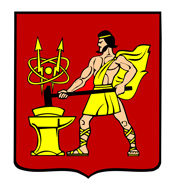 АДМИНИСТРАЦИЯ ГОРОДСКОГО ОКРУГА ЭЛЕКТРОСТАЛЬМОСКОВСКОЙ ОБЛАСТИПОСТАНОВЛЕНИЕ25.10.2022 № 1214/10О внесении изменений в муниципальную программу городского округа Электросталь Московской области «Спорт»В соответствии с частью 2 статьи 179 Бюджетного Кодекса Российской Федерации, Порядком разработки и реализации муниципальных программ городского округа Электросталь Московской области, утвержденным постановлением Администрации городского округа Электросталь Московской области от 14.05.2021 №378/5, Перечнем муниципальных программ городского округа Электросталь Московской области, утвержденным постановлением Администрации городского округа Электросталь Московской области от 23.09.2019 №661/9 (с изменениями от 02.03.2021 №176/3, от 20.06.2022 №623/6), решением Совета депутатов городского округа Электросталь Московской области от 16.12.2021 №106/22 «О бюджете городского округа  Электросталь Московской области на 2022 год и на плановый период 2023 и 2024 годов», Администрация городского округа Электросталь Московской области ПОСТАНОВЛЯЕТ: 1. Внести изменения в муниципальную программу городского округа Электросталь Московской области «Спорт», утвержденную постановлением Администрации городского округа Электросталь Московской области от 13.12.2019 № 950/12 (в редакции постановлений Администрации городского округа Электросталь Московской области от 14.02.2020 № 85/2, от 21.04.2020 № 267/4, от 14.05.2020 № 307/5, от 09.07.2020 № 430/7, от 07.12.2020 № 838/12, от 01.02.2021 № 77/2,от 25.02.2021 №160/2,от 20.08.2021 № 661/8, от 29.10.2021 № 824/10,  от 14.12.2021 № 958/12, от 09.02.2022 №122/2, от 20.06.2022 №620/6, от 20.09.2022 №1056/9, от 07.10.2022 №1151/10), изложив ее в новой редакции согласно приложению к настоящему постановлению.2. Опубликовать настоящее постановление в газете «Официальный вестник» и разместить на официальном сайте городского округа Электросталь Московской области по адресу: www.electrostal.ru.3. Настоящее постановление вступает в силу после его официального опубликования.4. Контроль за исполнением настоящего постановления возложить на первого заместителя Главы Администрации городского округа Электросталь Московской области                      Печникову О.В.Глава городского округа 			                                     И.Ю. ВолковаПриложение к постановлению Администрации городского округа Электросталь Московской областиот 25.10.2022 № 1214/10                            «УТВЕРЖДЕНАпостановлением Администрации городскогоокруга Электросталь Московской областиот ____13.12.2019____ № __950/12___( в редакции постановлений  Администрации городского округа Электросталь Московской области от 14.02.2020 № 85/2, от 21.04.2020 № 267/4, от 14.05.2020 № 307/5, от 09.07.2020 № 430/7, от 07.12.2020 № 838/12, от 01.02.2021 № 77/2, от 25.02.2021 № 160/2,   от 20.08.2021 № 661/8, от 29.10.2021 № 824/10,  от 14.12.2021 № 958/12, от 09.02.2022 №122/2, от 20.06.2022 №620/6, от 20.09.2022 №1056/9, от 07.10.2022 №1151/10)»Муниципальная программа городского округа Электросталь Московской области«Спорт»1. Паспорт муниципальной программы городского округа Электросталь Московской области «Спорт»на срок 2020-2025 годы2. Общая характеристика сферы реализации муниципальной программыФизическая культура и спорт являются составными элементами общей культуры личности. Занятия физической культурой и спортом, ведение здорового образа жизни  значительно влияют не только на повышение физической подготовленности, улучшение здоровья, но и на поведение человека в быту, трудовом коллективе, на формирование личности и межличностных отношений.В городском округе Электросталь проводится планомерная работа по совершенствованию процесса физического воспитания населения, укреплению и сохранению здоровья детей, подростков и молодежи.С каждым годом происходит увеличение числа жителей, постоянно занимающихся физической культурой и спортом:В 2018 году – более 64 тысяч человек, что составляет 38,5% от общей численности жителей города;В 2019 году – более 67 тысяч человек, а в 2020 году достиг показателя в 43,6%, что составляет более 70 тысяч человек.Сфера физической культуры и спорта городского округа Электросталь представлена: шестью муниципальными учреждениями, осуществляющими спортивную подготовку, двенадцатью учреждениями физической культуры и спорта различных форм собственности и рядом коллективов физкультуры в учебных заведениях, на предприятиях и в организациях города. Все учреждения, независимо от форм собственности нацелены на организацию физкультурно-массовой и спортивной работы среди детей, подростков и взрослого населения. В настоящее время на территории городского округа Электросталь насчитывается 173 спортивных сооружений (из них 50% в учебных заведениях), многие из которых устарели по всем характеристикам и не соответствуют современным требованиям. Укрепление и расширение материально-технической базы спорта становится одной из важных задач. Без ее решения трудно создать необходимые условия, в том числе и для подготовки спортивного резерва, организации полноценного тренировочного процесса. Проблема нехватки современных спортивных сооружений напрямую влияет на уровень подготовки спортсменов. Несмотря на ряд позитивных сдвигов, произошедших в сфере физической культуры и спорта за последние годы, остро стоят вопросы оснащения спортивных залов и сооружений городского округа Электросталь современным оборудованием и инвентарем. Решение этой задачи позволит создать условия для качественного оказания услуг населению в области физической культуры и спорта.Для выполнения мероприятий по развитию физической культуры и спорта в городе Электросталь сформирована система взаимодействия Администрации городского округа Электросталь со спортивными учреждениями и организациями независимо от организационно-правовых форм и форм собственности.Основной целью в области физической культуры и спорта должно являться обеспечение доступных условий для занятий физической культурой и спортом всем категориям граждан независимо от возраста и материального достатка. Важную роль должна играть пропаганда физической культуры, призванная убедительно доказывать значение физической культуры в воспитании, профилактике болезней, продлении активного долголетия, в борьбе с курением, употреблением алкоголя, другими негативными явлениями. Пропаганда активных занятий физической культурой и спортом должна быть направлена на повышение у людей интереса к физическому совершенствованию, формированию в массовом сознании понимания жизненной необходимости физкультурно-спортивных занятий. Занятия физической культурой и спортом оказывают позитивное влияние на формирование личности человека, способствуют становлению морально-волевых, нравственных и гражданских качеств. Ежегодно на территории городского округа Электросталь проводится около 400 физкультурных и спортивных мероприятий всероссийского, международного, областного и городского уровней, но из-за отсутствия спортивных залов с местами для зрителей, нет возможности повышать зрелищность проводимых мероприятий, активно пропагандировать спорт среди различных категорий населения.Для развития и поддержки физической активности детей и подростков в городе Электросталь необходимо увеличить количество спортивных площадок по месту жительства. Администрация городского округа Электросталь уделяет большое внимание данному вопросу: участвует в различных региональных  целевых программах, привлекает к обустройству дворовых спортивных площадок различных инвесторов. Эта работа позволит населению города заниматься физической культурой на спортсооружениях максимально приближённых к месту жительства. Основой для разработки новой долгосрочной городской Программы являются результаты, достигнутые в сфере развития физической культуры и спорта за прошедшие годы. Предполагается, что настоящая Программа является логическим продолжением и развитием ранее действующей программы «Развитие физической культуры и спорта в городском округе Электросталь Московской области на 2017-2021 годы».В настоящее время имеется устойчивое поступательное движение по развитию спортивной инфраструктуры в городском округе Электросталь. В период с 2014 по 2018 год построены два новых объекта: физкультурно-оздоровительный комплекс с плавательным бассейном и крытый тренировочный каток с искусственным льдом им. А.С. Ионова, был завершен капитальный ремонт здания ЛДС «Кристалл», построен скейт-парк в рамках государственной программы Московской области «Спорт Подмосковья» на 2017-2021 годы, построены две площадки для сдачи норм «ГТО», а также на вновь присоединенной территории к г.о. Электросталь была построена площадка «воркаут» (Ногинск-5), в 2019 году проведен капитальный ремонт хоккейной площадки на территории МБУ «Мир спорта «Сталь»», а рядом с ней в 2020 году силами АО «ТВЭЛ» установлена площадка «Воркаут».Реализация Программы позволит успешно решать указанные проблемы и добиться значительного роста основных показателей развития физической культуры и спорта в городском округе Электросталь при максимально эффективном управлении финансами. В целях реализации новых социальных требований к системе физической культуры и спорта необходимо осуществить комплекс первоочередных мер по улучшению физкультурно-спортивной работы с населением и формированию здорового образа жизни.Можно выделить следующие основные преимущества программно-целевого метода работы: - комплексный подход к решению проблемы;- распределение полномочий и ответственности; - эффективное планирование и мониторинг результатов реализации Программы.3. Прогноз развития соответствующей сферы реализации муниципальной программыПри реализации муниципальной программы и для достижения намеченных целей необходимо учитывать внешние (макроэкономические, социальные, операционные и прочие) и внутренние риски (структурные, кадровые изменения в Управлении по физической культуре и спорту). Важнейшими условиями успешной реализации муниципальной программы являются минимизация указанных рисков, эффективный мониторинг выполнения намеченных мероприятий, принятие оперативных мер по корректировке приоритетных направлений и показателей муниципальной программы.По характеру влияния на ход и конечные результаты реализации муниципальной программы существенными являются нижеперечисленные внешние и внутренние риски.Внешние риски связаны с возможностью ухудшения внутренней и внешней конъюнктуры, снижением темпов роста региональной экономики, уровня инвестиционной активности, высокой инфляцией, кризисом банковской системы.Реализация данных рисков может вызвать ужесточение бюджетных ограничений в сфере реализации муниципальной программы, сокращение финансирования программных мероприятий.Внутренние риски связаны с изменением организационно-штатной структуры Управления по физической культуре и спорту, в том числе сокращением штатной численности, кадровыми изменениями среди ключевых структурных подразделений и персоналий, принимающих участие в реализации муниципальной программы.В рамках данной  Программы минимизация указанных рисков возможна на основе:регулярного мониторинга и оценки эффективности реализации мероприятий Программы;своевременной корректировки перечня мероприятий и показателей Программы.В настоящее время задачи оптимизации расходной базы бюджета городского округа Электросталь приобретают особую остроту, что, в свою очередь, сдерживает развитие сферы физической культуры и спорта городского округа Электросталь.К числу элементов сдерживающих развитие отрасли можно отнести:- сокращение объемов средств, выделяемых на поддержку физкультурно-спортивных организаций;- рост дефицита земельных ресурсов для размещения физкультурно-спортивных объектов;- отставание темпов роста интереса к массовому спорту и здоровому образу жизни от увеличения интереса к профессиональному спорту;- недостаточная заинтересованность инвалидов и иных лиц с ограниченными возможностями здоровья в регулярных занятиях физической культурой и спортом;- отсутствие действенной системы  повышения квалификации судейских кадров;- отсутствие системы мониторинга качества физкультурно-оздоровительных и спортивных услуг;- отсутствие механизмов активного внедрения систем добровольной сертификации физкультурно-спортивных организаций и центров для занятий спортом по месту жительства в целях обеспечения высокого качества физкультурно-спортивных услуг.Для нейтрализации вышеназванных рисков и обеспечения инновационного развития сферы физической культуры и спорта городского округа Электросталь необходима гибкая система управления реализации Программы, направленная на расширение вариативности физкультурно-спортивных услуг, их системную организацию. Система управления рисками Программы предполагает превентивную организацию работы ответственного исполнителя Программы, а также соисполнителей Программы по следующим направлениям:- обеспечение инновационного характера создания и развития физкультурно-спортивной инфраструктуры отрасли;- совершенствование финансового обеспечения физкультурно-спортивной деятельности;- постоянное повышение квалификации управленческих кадров, позволяющее поддерживать их знания о нормативно-правовой базе управления физкультурно-спортивной отраслью, повышение мотивации управленческих кадров;- совершенствование материально-технической базы физкультурно-спортивной отрасли;- привлечение внебюджетных источников финансирования реализации Подпрограммы;- совершенствование пропагандистского обеспечения.4. Перечень подпрограмм и их краткое описание4.1. Перечень подпрограмм муниципальной программыМуниципальная программа включает в себя 3 подпрограммы, достижение целей и решение задач которых будет способствовать выполнению интегрированных целей муниципальной программы:Подпрограмма I «Развитие физической культуры и спорта» (далее – Подпрограмма I);Подпрограмма III «Подготовка спортивного резерва» (далее – Подпрограмма III);Подпрограмма  IV «Обеспечивающая подпрограмма» (далее – Подпрограмма IV).4.2. Краткое описание подпрограмм муниципальной программыПодпрограмма I направлена на обеспечение динамичного развития сферы физической культуры и спорта и содержит описание конкретных мероприятий, способствующих вовлечению жителей в систематические занятия физической культурой и спортом (Приложение №1).Подпрограмма III направлена на обеспечение подготовки спортивного резерва для спортивных сборных команд Московской области и Российской Федерации, развития спорта высших достижений, совершенствования системы социальной поддержки спортсменов, тренеров и специалистов, работающих в сфере физической культуры и спорта (Приложение №2).Подпрограмма IV  направлена на создание условий для эффективной для реализации полномочий органов местного самоуправления в сфере физической культуры и спорта (Приложение №3).5. Обобщенная характеристика основных мероприятий с обоснованием необходимости их осуществленияОсновные мероприятия муниципальной программы представляют собой совокупность мероприятий, входящих в состав подпрограмм. Подпрограммы и включенные в них основные мероприятия представляют в совокупности комплекс взаимосвязанных мер, направленных на решение наиболее важных текущих и перспективных целей и задач в сфере спорта городского округа Электросталь. Муниципальная программа построена по схеме, включающей 3 блока основных мероприятий – три подпрограммы муниципальной программы.Подпрограммой I предусматривается реализация следующих основных мероприятий:проведение массовых, официальных физкультурных и спортивных мероприятий (в том числе проведение спортивных мероприятий Московской области в соответствии с ежегодно утверждаемым Календарным планом физкультурных мероприятий и спортивных мероприятий Московской области);модернизация материально-технической базы объектов физической культуры и спорта путем проведения капитального ремонта и технического переоснащения (капитальный ремонт и приобретение оборудования для плоскостных спортивных сооружений в городском округе Электросталь; капитальный ремонт объектов физической культуры и спорта, находящихся в собственности городского округа; создание в городском округе условий для занятий физической культурой и спортом (приобретение и установка площадок для сдачи нормативов комплекса «Готов к труду и обороне» в городском округе Электросталь; подготовка основания, приобретение и установка плоскостных спортивных сооружений в городском округе Электросталь; создание скейт-парков в городском округе Электросталь, установка площадок «Воркаут»).Подпрограммой III предусматривается реализация следующих основных мероприятий:подготовка спортивного резерва учреждениями, осуществляющими стандарты спортивной подготовки (обеспечение выполнения муниципального задания муниципальными учреждениями, оказывающими услуги по спортивной подготовке, предоставление субсидий на иные цели из бюджета Московской области муниципальным учреждениям, оказывающим услуги по спортивной подготовке);приобретение спортивного оборудования и инвентаря для приведения организаций спортивной подготовки в нормативное состояние.Подпрограммой IV предусматривается реализация следующих основных мероприятий:повышение качества и эффективности муниципальных услуг в сфере физической культуры и спорта городского округа Электросталь;создание условий для эффективной деятельности прочих муниципальных организаций, подведомственных Управлению по физической культуре и спорту городского округа Электросталь;создание условий для реализации полномочий органов местного самоуправления в сфере физической культуры и спорта.6. Показатели реализации муниципальной программы городского округа Электросталь Московской области«Спорт»* Показатель к указу Президента Российской Федерации, к ежегодному обращению Губернатора Московской области, к соглашению, заключенному с федеральным органом исполнительной власти, отраслевой приоритетный показатель, отраслевой показатель, показатель муниципальной программы, иное.** При наличии.7. Методика расчета значений показателей реализации муниципальной программы8. Порядок взаимодействия ответственного за выполнение мероприятия с муниципальным заказчиком подпрограммыМуниципальный заказчик подпрограммы:1) разрабатывает подпрограмму;2) формирует прогноз расходов на реализацию мероприятий и готовит финансовое экономическое обоснование;3) вводит в подсистему ГАСУ МО отчеты о реализации подпрограммы;4) осуществляет координацию деятельности ответственных за выполнение мероприятий при реализации подпрограммы;5) участвует в обсуждении вопросов, связанных с реализацией и финансированием подпрограммы;6) согласовывает «Дорожные карты» (при необходимости их разработки), внесение в них изменений и отчеты об их исполнении.Ответственный за выполнение мероприятия:1) формирует прогноз расходов на реализацию мероприятия и направляет его муниципальному заказчику подпрограммы;2) участвует в обсуждении вопросов, связанных с реализацией и финансированием подпрограммы в части соответствующего мероприятия;3) разрабатывает (при необходимости) «Дорожные карты» по основным мероприятиям, ответственным за выполнение которых является;4) направляет муниципальному заказчику подпрограммы отчет о реализации мероприятия, отчет об исполнении «Дорожных карт».9. Состав, форма и сроки представления отчетности о ходе реализации мероприятия ответственным за выполнение мероприятия муниципальному заказчику подпрограммыВ целях подготовки отчетов о реализации муниципальной программы ответственный за выполнение мероприятия направляет муниципальному заказчику подпрограммы:1) ежеквартально до 15 числа месяца, следующего за отчетным кварталом, - оперативный отчет о реализации мероприятий, ответственным за выполнение которых является;2) ежегодно в срок до 15 февраля года, следующего за отчетным, - годовой отчет о реализации мероприятий, ответственным за выполнение которых является, для оценки эффективности реализации муниципальной программы.Форма представления отчетов определяется муниципальным заказчиком подпрограммы.Одновременно с отчетами о реализации мероприятий представляются отчеты о реализации «дорожных карт».Муниципальный заказчик подпрограммы с учетом представленной ответственным за выполнение мероприятия информации формирует в ГАСУ МО отчетность о реализации муниципальной программы. 	Состав, форма и сроки формирования отчетности о ходе реализации мероприятий Муниципальной программы определены Порядком разработки и реализации муниципальных программ городского округа Электросталь Московской области, утвержденным постановлением Администрации городского округа Электросталь Московской области от 27.08.2013 №651/8 (с последующими изменениями и дополнениями).  Приложение №1 к муниципальной программе городского округа Электросталь Московской области «Спорт»1. Паспорт Подпрограммы I «Развитие физической культуры и спорта»на срок 2020-2025 годы2. Характеристика проблем, решаемых посредством мероприятий подпрограммыПодпрограмма направлена на обеспечение динамичного развития сферы физической культуры и спорта, способствующей вовлечению жителей городского округа Электросталь Московской области в систематические занятия физической культурой и спортом, развития культивируемых в городе видов спорта, участие сборных команд города и электростальских спортсменов в спортивных мероприятиях Московской области, Российской Федерации, спортивному совершенствованию спортсменов, системы социальной поддержки спортсменов, тренеров и специалистов, работающих в сфере физической  культуры и спорта. Характеристика основных мероприятий Подпрограммы IПодпрограмма включает в себя следующие мероприятия:1.  Проведение массовых, официальных физкультурных и спортивных мероприятий среди различных групп населения городского округа Электросталь Московской области по видам спорта в соответствии с ежегодно утверждаемым календарным планом физкультурных и спортивных мероприятий городского округа Электросталь.Одним из направлений массовой физкультурно-спортивной работы является проведение массовых спортивных и физкультурных мероприятий. Направление работы включает в себя разработку и обеспечение выполнения ежегодного календарного плана спортивно-массовых мероприятий, в том числе проведение открытых, спортивно-массовых мероприятий для детей, молодежи, работников организаций, лиц старшего и пожилого возраста, ветеранов спорта, семейных соревнований, массовых спортивных мероприятий, праздников в рамках общегородских акций и программ, посвященных празднованию знаменательных дат, физкультурно-оздоровительные и спортивные мероприятия, мероприятия, направленные на развитие военно-прикладных, служебно-прикладных, спортивно-технических видов спорта. Мероприятия проводятся в течение всего периода реализации Программы. Проведение массовых мероприятий позволит любителям спорта принять участие в соревнованиях, будет способствовать пропаганде физической культуры и спорта, позволит привлечь к систематическим занятиям большее количество населения городского округа Электросталь.При проведении официальных мероприятий Управление по физической культуре и спорту Администрации городского округа Электросталь Московской области обеспечивает совместно с организатором официального мероприятия, администрацией объекта спорта взаимодействие с управлением внутренних дел городского округа Электросталь в целях обеспечения общественного порядка и общественной безопасности, в том числе по вопросам обеспечения безопасности места проведения общественного мероприятия, организации личного осмотра граждан и находящихся при них вещей при проходе к месту официального мероприятия, изменения организации движения на отдельных участках дорог. 2.Организация и обеспечение участия сборных команд городского округа Электросталь и электростальских спортсменов в спортивных мероприятиях Московской области и Российской Федерации.3. Совершенствование системы социальной поддержки спортсменов.4. Внедрение «Всероссийского физкультурно-спортивного комплекса «Готов к труду и обороне» на территории городского округа Электросталь.5.Обеспечение деятельности подведомственных муниципальных автономных и бюджетных учреждений городского  округа Электросталь, оказывающих услуги населению по организации и проведению физкультурных, спортивных и массовых мероприятий.Проведение указанных мероприятий будет способствовать решению задач, обозначенных в Программе, позволит достичь следующих результатов:- сформировать у населения реальную потребность в физическом совершенствовании и регулярных занятиях физической культурой и спортом, содействующих улучшению состояния их физического здоровья и снижению заболеваемости;- обеспечить проведение массовых, официальных физкультурных и спортивных мероприятий среди различных групп населения городского округа Электросталь на хорошем организационном уровне;- разрабатывать, совершенствовать и внедрять учреждениями и организациями спортивной направленности новых современных форм, методов и технологий подготовки спортсменов, организации и ведения тренировочной, физкультурно-оздоровительной и спортивно-массовой работы;-  совершенствование системы социальной поддержки спортсменов;- оказание поддержки ведущим спортсменам по совершенствованию спортивного мастерства;- повышение результативности выступления спортсменов городского округа Электросталь в соревнованиях Московской области,  на всероссийских и международных соревнованиях;- увеличение количества  жителей городского округа Электросталь, выполнивших нормативы Всероссийского физкультурно-спортивного комплекса «Готов к труду и обороне» (ГТО), в общей численности населения, принявшего участие в сдаче нормативов Всероссийского физкультурно-спортивного комплекса «Готов к труду и обороне»;- создание условий для физической реабилитации и адаптации людей с ограниченными возможностями с помощью занятий физической культурой и спортом;- предусматриваются мероприятия по расширению перечня физкультурно-оздоровительных услуг, с целью организации досуга и более полного удовлетворения спроса населения на физкультурно-оздоровительные и спортивные услуги, а также повышение их качества;            - обеспечение деятельности подведомственного муниципального бюджетного учреждения «Мир спорта Сталь».По состоянию на 01.01.2020 в городе насчитывается 173 (50% в образовательных учреждениях) спортивных сооружения, многие из которых устарели по всем характеристикам и не соответствуют современным требованиям. Проблема нехватки современных спортивных сооружений напрямую влияет на уровень подготовки спортсменов. Несмотря на ряд позитивных сдвигов, произошедших в сфере физической культуры и спорта за последние годы, остро стоят вопросы оснащения спортивных залов и сооружений городского округа Электросталь современным оборудованием и инвентарем. ,В этой связи укрепление и расширение материально-технической базы спорта становится одной из важных задач. Без ее решения трудно создать необходимые условия для массовых занятий физической культурой и спортом, подготовки спортивного резерва, организации полноценного тренировочного процесса. В таблице № 1 приведена структура спортивных сооружений городского округа Электросталь Московской области.В целях привлечения граждан к систематическим занятиям физической культурой и спортом в городском округе Электросталь проводится работа по обновлению спортивной инфраструктуры и повышению показателей ее доступности для различных возрастных и социальных групп населения.В течение 2019 года были реализованы следующие мероприятия:Выполнение противопожарных мероприятий в муниципальных учреждениях спорта (МУ СОК «Электросталь», МБУ «Мир спорта «Сталь»); Приобретение спортивного оборудования для МБУ «СШОР по водным видам спорта «Электросталь» и МБУ «СШОР по игровым видам спорта «Электросталь»;Установка многофункциональной хоккейной площадки на территории МУ СОК «Электросталь» (в настоящее время МБУ «Мир спорта «Сталь»;Приобретение ледозаливочной машины для ЛДС «Кристалл»;Обеспечение беспрепятственного доступа маломобильных групп населения к объектам инфраструктуры в сфере физической культуры и спорта.В связи с распространением вируса COVID-19 реализация многих мероприятий была перенесена на последующие годы, либо отменены. Однако в 2020 году удалось установить спортивную площадку «Воркаут» на территории спортивно-оздоровительного комплекса МБУ «Мир спорта «Сталь».Таблица № 1 Спортивные сооружения г.о. Электросталь на 01.01.20203. Перечень мероприятий подпрограммы I«Развитие физической культуры и спорта»Приложение №2 к муниципальной программе городского округа Электросталь Московской области «Спорт»1. Паспорт Подпрограммы III«Подготовка спортивного резерва»на срок 2020-2025 годыХарактеристика проблем, решаемых посредством мероприятий подпрограммы IIIСфера физической культуры и спорта городского округа Электросталь представлена шестью спортивными школами, в которых развивается 23 вида спорта, среди них плавание, прыжки в воду, синхронное плавание, плавание (спорт глухих), плавание (спорт слепых), хоккей, фигурное катание на коньках, футбол, дзюдо, баскетбол, волейбол, легкая атлетика, лыжные гонки, тяжелая атлетика, настольный теннис, самбо, хоккей на траве, греко-римская борьба, велоспорт, спортивная гимнастика, тхэквондо, бокс, каратэ.Общее количество занимающихся в спортивных школах на 01.01.2020 составляет 2639 человек. Их подготовку ведут 71 тренер.В настоящее время целью спортивных школ, осуществляющих спортивную подготовку, является создание условий для обеспечения подготовки и отбора достаточного количества спортсменов, имеющих перспективу достижения спортивных результатов международного уровня и способных войти в составы спортивных сборных команд Московской области и Российской Федерации.Непрерывный процесс подготовки спортивного резерва обеспечивается путем реализации программ спортивной подготовки с последовательным переводом спортсменов с одного этапа спортивной подготовки на другой, в соответствии с требованиями федеральных стандартов спортивной подготовки по видам спорта.Настоящая подпрограмма позволит обеспечить сохранение и дальнейшее развитие спортивных традиций города, создание условий для организации и проведения тренировочных мероприятий в соответствии с требованиями Федеральных стандартов спортивной подготовки программ спортивной подготовки, а также эффективно использовать финансовые средства на приоритетные направления. Уровень эффективности спортивных школ по подготовке спортсменов высокого класса зависит от отбора перспективных для занятий спортом детей и подростков, их состояния здоровья, психологической и физической готовности к высоким нагрузкам.Эффективность управления подготовкой юных спортсменов во многом определяется профессиональной подготовленностью тренерского состава.       Поэтому работа по повышению квалификации тренеров является весьма существенным звеном в деятельности спортивных школ. Реализация поставленных в подпрограмме  мероприятий будет способствовать решению следующих  задач:- увеличение количества детей, занимающихся физической культурой и спортом;- увеличение количество спортсменов  - победителей и призёров областных, всероссийских и международных соревнований.Характеристика основных мероприятий Подпрограммы IIIПодпрограмма включает в себя следующие мероприятия:- разработка администрациями спортивных школ программ и индивидуальных планов для спортсменов групп по развиваемым видам спорта  на все этапы многолетней подготовки резерва с учетом специфики видов спорта, материально-технической базы и календарей соревнований;- работа со спортсменами  в  спортивных школах проводится в течение всего календарного года;- в каникулярное время  проведение работы в спортивно-оздоровительных лагерях со спортсменами  всех этапов многолетней подготовки.Основными формами тренировочных мероприятий являются: групповые тренировочные и теоретические занятия, работа по индивидуальным планам, медико-восстановительные мероприятия, тестирование и медицинский контроль, участие в соревнованиях, матчевых встречах, тренировочных сборах, инструкторская и судейская практика. Для выполнения планов спортивной подготовки осуществляется командирование отдельных спортсменов  и команд  на соревнования, тренировочные сборы, спортивно-оздоровительные лагеря согласно Положений (Регламентов) о соревнованиях и соответствующих нормативных  документов.Мероприятия проводятся в течение всего периода реализации Программы. Проведение массовых мероприятий позволит любителям спорта принять участие в соревнованиях, будет способствовать пропаганде физической культуры и спорта, позволит привлечь к систематическим занятиям большее количество населения городского округа Электросталь.Проведение указанных мероприятий будет способствовать:Реализации программ спортивной подготовки   спортсменов физкультурно–спортивной направленности по видам спорта;Организации поиска и отбора детей с высоким уровнем спортивных  способностей в городском округе Электросталь и создание им условий для роста спортивного мастерства;Подготовке высококвалифицированного резерва в сборные команды Московской области, Центрального Федерального округа,  Российской Федерации; Популяризации  культивируемых в городе видов спорта, пропаганде здорового образа жизни среди подрастающего поколения.  3. Перечень мероприятий подпрограммы III«Подготовка спортивного резерва»Приложение №3 к муниципальной программе городского округа Электросталь Московской области «Спорт»1. Паспорт Подпрограммы IV «Обеспечивающая подпрограмма»на срок 2020-2025 годы2. Характеристика проблем, решаемых посредством мероприятий подпрограммы IVПодпрограмма IV «Обеспечивающая подпрограмма» нацелена на обеспечение эффективного управления функционированием и развитием сферы физической культуры и спорта городского округа Электросталь Московской области. В рамках подпрограммы решаются задачи, которые обеспечат повышение качества и эффективности муниципальных услуг сферы физической культуры и спорта городского округа Электросталь, развитие системы методического, информационного сопровождения и мониторинга реализации Программы.Мероприятия подпрограммы призваны повысить эффективность управления функционированием и развитием сферы физической культуры и спорта в городском округе Электросталь и обеспечение согласованности управленческих решений в рамках других подпрограмм.Мероприятия в рамках подпрограммы будут направлены на следующие изменения:- своевременное принятие нормативных правовых актов и подготовка методических рекомендаций, необходимых для реализации мероприятий Программы;- обеспечение информированности общественности о реализации Программы и ее результатах;- организация и проведение регулярных мониторингов о состоянии развития сферы физической культуры и спорта в городском округе Электросталь;- обеспечение участия Управления по физической культуре и спорту Администрации городского округа Электросталь Московской области (далее – Управление) в проектах регионального и муниципального взаимодействия в сфере физической культуры и спорта;- обеспечение денежным содержанием работников Управления не реже двух раз в месяц в течение года.3. Перечень мероприятий подпрограммы IV«Обеспечивающая подпрограмма»Координатор муниципальной программыПечникова Ольга Викторовна -первый заместитель Главы Администрации городского округа Электросталь Московской областиПечникова Ольга Викторовна -первый заместитель Главы Администрации городского округа Электросталь Московской областиПечникова Ольга Викторовна -первый заместитель Главы Администрации городского округа Электросталь Московской областиПечникова Ольга Викторовна -первый заместитель Главы Администрации городского округа Электросталь Московской областиПечникова Ольга Викторовна -первый заместитель Главы Администрации городского округа Электросталь Московской областиПечникова Ольга Викторовна -первый заместитель Главы Администрации городского округа Электросталь Московской областиПечникова Ольга Викторовна -первый заместитель Главы Администрации городского округа Электросталь Московской областиМуниципальный заказчик муниципальной программыУправление по физической культуре и спорту Администрации городского округа Электросталь Московской областиУправление по физической культуре и спорту Администрации городского округа Электросталь Московской областиУправление по физической культуре и спорту Администрации городского округа Электросталь Московской областиУправление по физической культуре и спорту Администрации городского округа Электросталь Московской областиУправление по физической культуре и спорту Администрации городского округа Электросталь Московской областиУправление по физической культуре и спорту Администрации городского округа Электросталь Московской областиУправление по физической культуре и спорту Администрации городского округа Электросталь Московской областиЦели муниципальной программы1.Создание условий для занятий физической культурой и спортом различных возрастных групп населения городского округа Электросталь путем популяризации спорта.2.Повышение эффективности использования возможностей физической культуры и спорта в укреплении здоровья  всестороннего и гармоничного развития личности.3. Совершенствование системы подготовки спортивного резерва для подготовки спортивных сборных команд Московской области и Российской Федерации, а также подготовки спортивного резерва для спортивных сборных команд Российской Федерации по видам спорта.4. Развитие спортивной инфраструктуры для занятий «массовым спортом» и спортом высших достижений, а так же укрепление материально-технической базы муниципальных спортивных школ.5. Повышение качества эффективности муниципальных услуг в сфере физической культуры и спорта городского округа Электросталь Московской области1.Создание условий для занятий физической культурой и спортом различных возрастных групп населения городского округа Электросталь путем популяризации спорта.2.Повышение эффективности использования возможностей физической культуры и спорта в укреплении здоровья  всестороннего и гармоничного развития личности.3. Совершенствование системы подготовки спортивного резерва для подготовки спортивных сборных команд Московской области и Российской Федерации, а также подготовки спортивного резерва для спортивных сборных команд Российской Федерации по видам спорта.4. Развитие спортивной инфраструктуры для занятий «массовым спортом» и спортом высших достижений, а так же укрепление материально-технической базы муниципальных спортивных школ.5. Повышение качества эффективности муниципальных услуг в сфере физической культуры и спорта городского округа Электросталь Московской области1.Создание условий для занятий физической культурой и спортом различных возрастных групп населения городского округа Электросталь путем популяризации спорта.2.Повышение эффективности использования возможностей физической культуры и спорта в укреплении здоровья  всестороннего и гармоничного развития личности.3. Совершенствование системы подготовки спортивного резерва для подготовки спортивных сборных команд Московской области и Российской Федерации, а также подготовки спортивного резерва для спортивных сборных команд Российской Федерации по видам спорта.4. Развитие спортивной инфраструктуры для занятий «массовым спортом» и спортом высших достижений, а так же укрепление материально-технической базы муниципальных спортивных школ.5. Повышение качества эффективности муниципальных услуг в сфере физической культуры и спорта городского округа Электросталь Московской области1.Создание условий для занятий физической культурой и спортом различных возрастных групп населения городского округа Электросталь путем популяризации спорта.2.Повышение эффективности использования возможностей физической культуры и спорта в укреплении здоровья  всестороннего и гармоничного развития личности.3. Совершенствование системы подготовки спортивного резерва для подготовки спортивных сборных команд Московской области и Российской Федерации, а также подготовки спортивного резерва для спортивных сборных команд Российской Федерации по видам спорта.4. Развитие спортивной инфраструктуры для занятий «массовым спортом» и спортом высших достижений, а так же укрепление материально-технической базы муниципальных спортивных школ.5. Повышение качества эффективности муниципальных услуг в сфере физической культуры и спорта городского округа Электросталь Московской области1.Создание условий для занятий физической культурой и спортом различных возрастных групп населения городского округа Электросталь путем популяризации спорта.2.Повышение эффективности использования возможностей физической культуры и спорта в укреплении здоровья  всестороннего и гармоничного развития личности.3. Совершенствование системы подготовки спортивного резерва для подготовки спортивных сборных команд Московской области и Российской Федерации, а также подготовки спортивного резерва для спортивных сборных команд Российской Федерации по видам спорта.4. Развитие спортивной инфраструктуры для занятий «массовым спортом» и спортом высших достижений, а так же укрепление материально-технической базы муниципальных спортивных школ.5. Повышение качества эффективности муниципальных услуг в сфере физической культуры и спорта городского округа Электросталь Московской области1.Создание условий для занятий физической культурой и спортом различных возрастных групп населения городского округа Электросталь путем популяризации спорта.2.Повышение эффективности использования возможностей физической культуры и спорта в укреплении здоровья  всестороннего и гармоничного развития личности.3. Совершенствование системы подготовки спортивного резерва для подготовки спортивных сборных команд Московской области и Российской Федерации, а также подготовки спортивного резерва для спортивных сборных команд Российской Федерации по видам спорта.4. Развитие спортивной инфраструктуры для занятий «массовым спортом» и спортом высших достижений, а так же укрепление материально-технической базы муниципальных спортивных школ.5. Повышение качества эффективности муниципальных услуг в сфере физической культуры и спорта городского округа Электросталь Московской области1.Создание условий для занятий физической культурой и спортом различных возрастных групп населения городского округа Электросталь путем популяризации спорта.2.Повышение эффективности использования возможностей физической культуры и спорта в укреплении здоровья  всестороннего и гармоничного развития личности.3. Совершенствование системы подготовки спортивного резерва для подготовки спортивных сборных команд Московской области и Российской Федерации, а также подготовки спортивного резерва для спортивных сборных команд Российской Федерации по видам спорта.4. Развитие спортивной инфраструктуры для занятий «массовым спортом» и спортом высших достижений, а так же укрепление материально-технической базы муниципальных спортивных школ.5. Повышение качества эффективности муниципальных услуг в сфере физической культуры и спорта городского округа Электросталь Московской областиПеречень подпрограммПодпрограмма I «Развитие физической культуры и спорта»Подпрограмма III «Подготовка спортивного резерва»Подпрограмма IV «Обеспечивающая подпрограмма»Подпрограмма I «Развитие физической культуры и спорта»Подпрограмма III «Подготовка спортивного резерва»Подпрограмма IV «Обеспечивающая подпрограмма»Подпрограмма I «Развитие физической культуры и спорта»Подпрограмма III «Подготовка спортивного резерва»Подпрограмма IV «Обеспечивающая подпрограмма»Подпрограмма I «Развитие физической культуры и спорта»Подпрограмма III «Подготовка спортивного резерва»Подпрограмма IV «Обеспечивающая подпрограмма»Подпрограмма I «Развитие физической культуры и спорта»Подпрограмма III «Подготовка спортивного резерва»Подпрограмма IV «Обеспечивающая подпрограмма»Подпрограмма I «Развитие физической культуры и спорта»Подпрограмма III «Подготовка спортивного резерва»Подпрограмма IV «Обеспечивающая подпрограмма»Подпрограмма I «Развитие физической культуры и спорта»Подпрограмма III «Подготовка спортивного резерва»Подпрограмма IV «Обеспечивающая подпрограмма»Источники финансирования муниципальной программы,в том числе по годам:Расходы (тыс. рублей)Расходы (тыс. рублей)Расходы (тыс. рублей)Расходы (тыс. рублей)Расходы (тыс. рублей)Расходы (тыс. рублей)Расходы (тыс. рублей)Источники финансирования муниципальной программы,в том числе по годам:Всего2020 год2021 год2022 год2023 год2024 год2025 годСредства бюджета городского округа Электросталь Московской области1 300 636,1237320,2247888,9240607,7204042,5196735,1174041,8Средства бюджета Московской области548,70,0548,70,00,00,00,0Средства федерального бюджета1646,00,01646,00,00,00,00,0Внебюджетные средства0,00,00,00,00,00,00,0Всего, в том числе по годам:1 302 830,8237320,2250083,6240607,7204042,5196735,1174041,8№ п/пПоказатели реализации  муниципальной программыТип показателя*Единица измеренияБазовое значение на начало реализации программыПланируемое значение показателя по годам реализацииПланируемое значение показателя по годам реализацииПланируемое значение показателя по годам реализацииПланируемое значение показателя по годам реализацииПланируемое значение показателя по годам реализацииПланируемое значение показателя по годам реализацииНомер основного мероприятия в перечне мероприятий подпрограммы№ п/пПоказатели реализации  муниципальной программыТип показателя*Единица измеренияБазовое значение на начало реализации программы2020 год2021 год2022 год2023 год2024 год2025 годНомер основного мероприятия в перечне мероприятий подпрограммы123456789101112Подпрограмма I «Развитие физической культуры и спорта»Подпрограмма I «Развитие физической культуры и спорта»Подпрограмма I «Развитие физической культуры и спорта»Подпрограмма I «Развитие физической культуры и спорта»Подпрограмма I «Развитие физической культуры и спорта»Подпрограмма I «Развитие физической культуры и спорта»Подпрограмма I «Развитие физической культуры и спорта»Подпрограмма I «Развитие физической культуры и спорта»Подпрограмма I «Развитие физической культуры и спорта»Подпрограмма I «Развитие физической культуры и спорта»Подпрограмма I «Развитие физической культуры и спорта»Подпрограмма I «Развитие физической культуры и спорта»1Макропоказатель   Подпрограммы I– Доля жителей муниципального образования  Московской области, систематически занимающихся физической культурой и спортом, в общей численности населения муниципального образования Московской области в возрасте 3-79 летПриоритетный показатель, Указ 204, показатель Регионального проекта «Спорт-норма жизни» процент40,543,645,1----Х1.1Макропоказатель 1  Подпрограммы I– Доля жителей муниципального образования  Московской области, систематически занимающихся физической культурой и спортомПриоритетный показатель, показатель Регионального проекта «Спорт-норма жизни»процент47--50,551,755,055,0Х2Макропоказатель 2  Подпрограммы I – Уровень обеспеченности граждан спортивными сооружениями исходя из единовременной пропускной способности объектов спорта Показатель Регионального проекта «Спорт-норма жизни»процент 17,318,321,421,922,022,422,43Макропоказатель 3 Подпрограммы I – Доля жителей муниципального образования Московской области, занимающихся в спортивных организациях, в общей численности детей и молодежи в возрасте 6-15 летОтраслевой показатель процент 47,047,5-----4Макропоказатель 4 Подпрограммы I – Доля лиц с ограниченными возможностями здоровья и инвалидов, систематически занимающихся физической культурой и спортом, в общей численности указанной категории населения, проживающих в муниципальном образовании Московской областиОтраслевой показательпроцент11,015,015,516,016,517,017,0Х5Макропоказатель  5 Подпрограммы I – Доля обучающихся и студентов, систематически занимающихся физической культурой и спортом, в общей численности обучающихся и студентовОтраслевой показательпроцент81,085,0-----6Макропоказатель 6 Подпрограммы I – Доля населения муниципального образования Московской области, занятого в экономике, занимающегося физической культурой и спортом, в общей численности населения, занятого в экономикеОтраслевой показательпроцент 25,328,9-----Х7Макропоказатель 7 Подпрограммы I – Эффективность использования существующих объектов спорта (отношение фактической посещаемости к нормативной пропускной способности)Показатель к ежегодному обращению Губернатора Московской области процент 99 ,099,6100,0100,0100,0100,0100,0Х8Макропоказатель 8 Доля жителей муниципального образования Московской области, выполнивших нормативы испытаний (тестов) Всероссийского комплекса «Готов к труду и обороне» (ГТО), в общей численности населения, принявшего участия в испытаниях (тестах)Отраслевой показательпроцент ---50,350,450,550,5Х9Макропоказатель 9 Доля обучающихся и студентов муниципального образования Московской области, выполнивших нормативы Всероссийского физкультурно-спортивного комплекса «Готов к труду и обороне» (ГТО), в общей численности обучающихся и студентов, принявших участие в сдаче нормативов Всероссийского физкультурно-спортивного комплекса «Готов к труду и обороне» (ГТО)Отраслевой показательпроцент---51,251,351,451,4Х10Макропоказатель Подпрограммы I –Доступные спортивные площадки. Доля спортивных площадок, управляемых в соответствии со стандартом их использованияПриоритетный показатель, Рейтинг-45процент67,2770,095,0-100,0100,0100,0Х11Целевой показатель 2 Количество проведенных массовых, официальных физкультурных и спортивных мероприятийОтраслевой показательединиц108111114118121125125Основное мероприятие 0112Целевой показатель 3 Доля жителей муниципального образования Московской области, выполнивших нормативы испытаний (тестов) Всероссийского комплекса «Готов к труду и обороне» (ГТО), в общей численности населения, принявшего участия в испытаниях (тестах)Отраслевой показательпроцент50,050,150,2----Основное мероприятие Р513Целевой показатель 4Доля обучающихся и студентов муниципального образования Московской области, выполнивших нормативы Всероссийского физкультурно-спортивного комплекса «Готов к труду и обороне» (ГТО), в общей численности обучающихся и студентов, принявших участие в сдаче нормативов Всероссийского физкультурно-спортивного комплекса «Готов к труду и обороне» (ГТО)Отраслевой показательпроцент50,350,650,9----Основное мероприятие Р514Целевой показатель 5 Количество объектов физической культуры и спорта, на которых произведена модернизация материально-технической базы путем проведения капитального ремонта/ремонта  или технического переоснащения оборудованием Отраслевой показательединиц0000020Основное мероприятие 0815Целевой показатель 6 Количество установленных (отремонтированных, модернизированных) плоскостных спортивных сооружений в муниципальных образованиях Московской областиПриоритетный показатель,показатель Регионального проекта «Спорт- норма жизни» единиц0000000Основное мероприятие Р5Подпрограмма III «Подготовка спортивного резерва»Подпрограмма III «Подготовка спортивного резерва»Подпрограмма III «Подготовка спортивного резерва»Подпрограмма III «Подготовка спортивного резерва»Подпрограмма III «Подготовка спортивного резерва»Подпрограмма III «Подготовка спортивного резерва»Подпрограмма III «Подготовка спортивного резерва»Подпрограмма III «Подготовка спортивного резерва»Подпрограмма III «Подготовка спортивного резерва»Подпрограмма III «Подготовка спортивного резерва»Подпрограмма III «Подготовка спортивного резерва»Подпрограмма III «Подготовка спортивного резерва»16Макропоказатель 2 Подпрограммы III– Доля занимающихся по программам спортивной подготовки в организациях ведомственной принадлежности физической культуры и спорта в общем количестве занимающихся в организациях ведомственной принадлежности физической культуры и спорта Отраслевой показательпроцент 74,587,590,693,796,8100,0100,0Х17Целевой показатель 2 Доля организаций, оказывающих услуги по спортивной подготовке в соответствии с федеральными стандартами спортивной подготовки, в общем количестве организаций в сфере физической культуры и спорта Московской области,  в том числе для лиц с ограниченными возможностями здоровья и инвалидов Показатель к соглашению, заключенному с федеральным органом исполнительной властипроцент100,0100,0-----Основное мероприятие Р518Целевой показатель 3 Доля занимающихся на этапе высшего спортивного мастерства в организациях, осуществляющих спортивную подготовку, в общем количестве занимающихся на этапе совершенствования спортивного мастерства в организациях, осуществляющих спортивную подготовку в муниципальном образовании Московской областиПоказатель к соглашению, заключенному с федеральным органом исполнительной властипроцент 24,525,0-----Основное мероприятие 0119Доля спортсменов-разрядников в общем количестве лиц, занимающихся в системе спортивных школ олимпийского резерваОтраслевой показательпроцент48,048,5-----Основное мероприятие 0120Целевой показатель 4 Доля спортсменов-разрядников, имеющих разряды и звания (от I разряда до спортивного звания «Заслуженный мастер спорта»), в общем количестве спортсменов-разрядников в системе спортивных школ олимпийского резерва и училищ олимпийского резерва Отраслевой показательпроцент 22,823,023,123,123,123,123,1Основное мероприятие 0121Целевой показатель 5 Количество спортивных школ олимпийского резерва, в которые поставлены новое спортивное оборудование и инвентарь для приведения организаций спортивной подготовки в нормативное состояние (в рамках приобретения спортивного оборудования и инвентаря для приведения организаций спортивной подготовки в нормативное состояние)Показатель к соглашению, заключенному с федеральным органом исполнительной властиединиц201----Основное мероприятие Р522Целевой показатель 6 Темп прироста занимающихся в учреждениях и организациях при спортивных сооруженияхОтраслевой показательпроцент -333333Основное мероприятие 03№ п/пНаименование показателя реализации  муниципальной программыЕдиница измеренияМетодика расчета показателяИсточник данных12345Подпрограмма I «Развитие физической культуры и спорта»Подпрограмма I «Развитие физической культуры и спорта»Подпрограмма I «Развитие физической культуры и спорта»Подпрограмма I «Развитие физической культуры и спорта»Подпрограмма I «Развитие физической культуры и спорта»1.Макропоказатель 1 Подпрограммы I – Доля жителей муниципального образования  Московской области, систематически занимающихся физической культурой и спортом. Процент (%)Джсз = Чз / (Чн – Чнп) x 100%, где:Чз – численность населения в возрасте 3-79 лет, занимающегося физической культурой и спортом;Чн – численность населения муниципального образования Московской области в возрасте 3-79 лет;Чнп – численность населения муниципального образования Московской области в возрасте 3-79 лет, имеющего противопоказания и ограничения для занятий физической культуры и спортаЕжегодное государственное статистическое наблюдение, форма № 1-ФК (утверждена приказом Росстата от 27.03.2019 № 172 «Об утверждении формы федерального статистического наблюдения с указаниями по её заполнению для организации Министерством спорта Российской Федерации федерального статистического наблюдения в сфере физической культуры и спорта»), раздел II «Физкультурно-оздоровительная работа»2.Макропоказатель 2 Подпрограммы I - Уровень обеспеченности граждан спортивными сооружениями исходя из единовременной пропускной способности объектов спорта Процент (%)ЕПС = ЕПСфакт / ЕПСнорм х 100, где:ЕПС – уровень обеспеченности спортивными сооружениями, исходя из единовременной пропускной способности объектов спорта;ЕПСфакт – единовременная пропускная способность имеющихся спортивных сооружений в соответствии с данными федерального статистического наблюдения по форме № 1-ФК;ЕПСнорм – необходимая нормативная единовременная пропускная способность спортивных сооруженийЕжегодное государственное статистическое наблюдение, форма № 1-ФК (утверждена приказом Росстата от 27.03.2019 № 172 «Об утверждении формы федерального статистического наблюдения с указаниями по её заполнению для организации Министерством спорта Российской Федерации федерального статистического наблюдения в сфере физической культуры и спорта»), раздел III «Спортивная инфраструктура»3.Макропоказатель 3 – Доля жителей муниципального образования Московской области, занимающихся в спортивных организациях, в общей численности детей и молодежи в возрасте 6-15 летПроцент (%)Ддз = Дз / До x 100%, где:Ддз – доля жителей муниципального образования Московской области, занимающихся в спортивных организациях, в общей численности детей и молодежи в возрасте 6-15 лет;Дз – количество детей и молодежи в возрасте 6-15 лет, занимающихся в специализированных спортивных организациях, согласно данным государственной статистики, отражаемым в форме статистической отчетности № 1-ФК;До – общее количество граждан городского округа Электросталь в возрасте от 6 до 15 лет согласно данным государственной статистикиЕжегодное государственное статистическое наблюдение, форма № 1-ФК (утверждена приказом Росстата от 27.03.2019 № 172 «Об утверждении формы федерального статистического наблюдения с указаниями по её заполнению для организации Министерством спорта Российской Федерации федерального статистического наблюдения в сфере физической культуры и спорта»), раздел II «Физкультурно-оздоровительная работа»4.Макропоказатель 4 подпрограммы I -Доля лиц с ограниченными возможностями здоровья и инвалидов, систематически занимающихся физической культурой и спортом, в общей численности указанной категории населения, проживающих в муниципальном образовании Московской областиПроцент (%)Ди = Чзи / (Чни – Чнп) x 100, где:Ди – доля лиц с ограниченными возможностями здоровья и инвалидов, систематически занимающихся физической культурой и спортом, в общей численности указанной категории населения, проживающих в муниципальном образовании Московской области;Чзи – численность лиц с ограниченными возможностями здоровья и инвалидов, систематически занимающихся физической культурой и спортом, проживающих в Московской области, согласно данным федерального статистического наблюдения по форме № 3-АФК;Чни – численность жителей муниципального образования Московской области с ограниченными возможностями здоровья и инвалидов;Чнп – численность жителей муниципального образования Московской области с ограниченными возможностями здоровья и инвалидов, имеющих противопоказания для занятий физической культурой и спортомЕжегодное федеральное статистическое наблюдение по форме № 3-АФК (утверждена приказом Росстата от 08.10.2018 № 603 «Об утверждении статистического инструментария для организации Министерством спорта Российской Федерации федерального статистического наблюдения за деятельностью учреждений по адаптивной физической культуре и спорту»), раздел II «Физкультурно-оздоровительная работа»5.Макропоказатель 5 подпрограммы I  -Доля обучающихся и студентов, систематически занимающихся физической культурой и спортом, в общей численности обучающихся и студентовПроцент (%)Дс = Чз / Чн x 100%, где:Дс – доля обучающихся и студентов, систематически занимающихся физической культурой и спортом, в общей численности обучающихся и студентов;Чз – численность занимающихся физической культурой и спортом в возрасте 6-29 лет в соответствии с Федеральным планом статистических работ, утвержденным распоряжением Правительства Российской Федерации от 06.05.2008 № 671-р;Чн – численность населения в возрасте 6-29 лет по данным Федеральной службы государственной статистикиЕжегодное государственное статистическое наблюдение, форма № 1-ФК (утверждена приказом Росстата от 27.03.2019 № 172 «Об утверждении формы федерального статистического наблюдения с указаниями по её заполнению для организации Министерством спорта Российской Федерации федерального статистического наблюдения в сфере физической культуры и спорта»), раздел II «Физкультурно-оздоровительная работа»6.Макропоказатель 6 подпрограммы I  - Доля населения муниципального образования Московской области, занятого в экономике, занимающегося физической культурой и спортом, в общей численности населения, занятого в экономикеПроцент (%)Дт = Чзт / Чнт x 100, где:Дт – доля населения муниципального образования Московской области, занимающегося физической культурой и спортом по месту работы;Чзт – численность граждан, занимающихся физической культурой и спортом по месту работы, согласно данным регионального статистического наблюдения по форме № 1-ФК (пункт 47.1 Федерального плана статистических работ);Чнт – численность населения, занятого в экономике, по данным региональной службы государственной статистикиЕжегодное государственное статистическое наблюдение, форма № 1-ФК (утверждена приказом Росстата от 27.03.2019 № 172 «Об утверждении формы федерального статистического наблюдения с указаниями по её заполнению для организации Министерством спорта Российской Федерации федерального статистического наблюдения в сфере физической культуры и спорта»), раздел II «Физкультурно-оздоровительная работа»7.Макропоказатель 7 подпрограммы I -Эффективность использования существующих объектов спорта (отношение фактической посещаемости к нормативной пропускной способности)Процент (%)Уз = Фз / Мс x 100%, где:Уз – эффективность использования существующих объектов спорта (отношение фактической посещаемости к нормативной пропускной способности);Фз – фактическая годовая загруженность спортивных сооружений в отчетном периоде согласно данным государственного статистического наблюдения;Мс – годовая мощность спортивных сооружений в отчетном периоде согласно данным государственного статистического наблюденияЕжегодное государственное статистическое наблюдение, форма № 1-ФК (утверждена приказом Росстата от 27.03.2019 № 172 «Об утверждении формы федерального статистического наблюдения с указаниями по её заполнению для организации Министерством спорта Российской Федерации федерального статистического наблюдения в сфере физической культуры и спорта»), раздел III «Спортивные сооружения»;2017 год – информация с учетом загрузки 11 пилотных объектов спорта и объектов спорта 3 муниципальных районов в рамках реализации приоритетного проекта «Эффективное управление объектами спорта. Загрузка»;2018 год – данные приоритетного       проекта «Эффективное управление объектами спорта. Загрузка»8.Макропоказатель 8  Доля жителей муниципального образования Московской области, выполнивших нормативы испытаний (тестов) Всероссийского комплекса «Готов к труду и обороне» (ГТО), в общей численности населения, принявшего участие в испытаниях (тестах)Процент (%)Днвн = Чнвн / Чнсн x 100%, где:Днвн – доля жителей муниципального образования Московской области, выполнивших нормативы;Чнвн – численность жителей муниципального образования Московской области, выполнивших нормативы;Чнсн – численность жителей муниципального образования Московской области, принявших участие в сдаче нормативовФорма федерального статистического наблюдения № 2-ГТО «Сведения о       реализации Всероссийского физкультурно-спортивного комплекса «Готов к труду и обороне» (ГТО)» (утверждена приказом Росстата от 17.08.2017 № 536 «Об утверждении статистического инструментария для организации Министерством спорта Российской Федерации федерального статистического наблюдения за реализацией Всероссийского физкультурно-спортивного комплекса «Готов к труду и обороне» (ГТО)»)9.Макропоказатель 9 Доля обучающихся и студентов муниципального образования Московской области, выполнивших нормативы Всероссийского физкультурно-спортивного комплекса «Готов к труду и обороне» (ГТО), в общей численности обучающихся и студентов, принявших участие в сдаче нормативов Всероссийского физкультурно-спортивного комплекса «Готов к труду и обороне» (ГТО)Процент (%)Дусвн = Чусвн / Чуссн x 100%, где:Дусвн – доля обучающихся и студентов, выполнивших нормативы, в общем числе обучающихся и студентов, принявших участие в сдаче нормативов;Чусвн – число обучающихся и студентов, выполнивших нормативы;Чуссн – число обучающихся и студентов, принявших участие в сдаче нормативовФорма федерального статистического наблюдения № 2-ГТО «Сведения о реализации Всероссийского физкультурно-спортивного комплекса «Готов к труду и обороне» (ГТО)» (утверждена приказом Росстата от 17.08.2017 № 536 «Об утверждении статистического инструментария для организации Министерством спорта Российской Федерации федерального статистического наблюдения за реализацией Всероссийского физкультурно-спортивного комплекса «Готов к труду и обороне» (ГТО)»)10Макропоказатель  -Доступные спортивные площадки. Доля спортивных площадок, управляемых в соответствии со стандартом их использованияПроцент (%)В соответствии с приказом министра физической культуры и спорта Московской области от 27.01.2021 № 23-6-П11.Целевой показатель 2 Количество проведенных массовых, официальных физкультурных и спортивных мероприятий ед.Км = Кмд + Кнко, где:Км – количество проведенных массовых, официальных физкультурных и спортивных мероприятий;Кмд – количество проведенных массовых, официальных физкультурных и спортивных мероприятий в рамках выполнения муниципального задания муниципальных учреждений физической культуры и спорта;Кнко – количество проведенных мероприятий на территории муниципального образования Московской области в рамках проекта в сфере физической культуры и спорта, реализованного некоммерческой организацией, не являющейся муниципальным учреждениемОтчет о выполнении муниципального задания, Перечень официальных физкультурных мероприятий и спортивных мероприятий, организуемых и (или) проводимых муниципальными учреждениями г.о. Электросталь Московской области, Отчеты о проведении мероприятий 12Целевой показатель 3  Доля жителей муниципального образования Московской области, выполнивших нормативы испытаний (тестов) Всероссийского комплекса «Готов к труду и обороне» (ГТО), в общей численности населения, принявшего участие в испытаниях (тестах)Процент (%)Днвн = Чнвн / Чнсн x 100%, где:Днвн – доля жителей муниципального образования Московской области, выполнивших нормативы;Чнвн – численность жителей муниципального образования Московской области, выполнивших нормативы;Чнсн – численность жителей муниципального образования Московской области, принявших участие в сдаче нормативовФорма федерального статистического наблюдения № 2-ГТО «Сведения о       реализации Всероссийского физкультурно-спортивного комплекса «Готов к труду и обороне» (ГТО)» (утверждена приказом Росстата от 17.08.2017 № 536 «Об утверждении статистического инструментария для организации Министерством спорта Российской Федерации федерального статистического наблюдения за реализацией Всероссийского физкультурно-спортивного комплекса «Готов к труду и обороне» (ГТО)»)13Целевой показатель 4  Доля обучающихся и студентов муниципального образования Московской области, выполнивших нормативы Всероссийского физкультурно-спортивного комплекса «Готов к труду и обороне» (ГТО), в общей численности обучающихся и студентов, принявших участие в сдаче нормативов Всероссийского физкультурно-спортивного комплекса «Готов к труду и обороне» (ГТО)Процент (%)Дусвн = Чусвн / Чуссн x 100%, где:Дусвн – доля обучающихся и студентов, выполнивших нормативы, в общем числе обучающихся и студентов, принявших участие в сдаче нормативов;Чусвн – число обучающихся и студентов, выполнивших нормативы;Чуссн – число обучающихся и студентов, принявших участие в сдаче нормативовФорма федерального статистического наблюдения № 2-ГТО «Сведения о реализации Всероссийского физкультурно-спортивного комплекса «Готов к труду и обороне» (ГТО)» (утверждена приказом Росстата от 17.08.2017 № 536 «Об утверждении статистического инструментария для организации Министерством спорта Российской Федерации федерального статистического наблюдения за реализацией Всероссийского физкультурно-спортивного комплекса «Готов к труду и обороне» (ГТО)»)14.Целевой показатель 5 Количество объектов физической культуры и спорта, на которых произведена модернизация материально-технической базы путем проведения капитального ремонта/ремонта или технического переоснащения оборудованиемед.Км = Км, гдеКм - количество объектов физической культуры и спорта, на которых произведена модернизация материально-технической базы путем проведения капитального ремонта или технического переоснащения оборудованием;Отчет об использовании субсидий, предоставляемых из бюджета Московской области бюджетам муниципальных образований Московской области (форма утверждена постановлением Правительства Московской области от 25.10.2016 № 786/39 «Об утверждении государственной программы Московской области «Спорт Подмосковья»)15.Целевой показатель 6 Количество установленных (отремонтированных, модернизированных) плоскостных спортивных сооружений в муниципальных образованиях Московской областиед.Ку = Кув + Куусп + Кумхп + Куф + Куск, где:Ку – количество установленных (отремонтированных, модернизированных) плоскостных спортивных сооружений в муниципальных образованиях Московской области;Кув – количество установленных площадок для занятий силовой гимнастикой (воркаут) в муниципальных образованиях Московской области;Куусп – количество установленных универсальных спортивных площадок в муниципальных образованиях Московской области;Кумхп – количество установленных многофункциональных хоккейных площадок;Куф – количество установленных футбольных полей с искусственным покрытием (мини-стадионов)Куск – количество установленных скейт-парков в муниципальных образованиях Московской областиОтчет об использовании субсидий, предоставленных бюджетам муниципальных образований Московской области на подготовку оснований, приобретение и установку плоскостных спортивных сооружений в муниципальном образовании Московской области (форма утверждена постановлением Правительства Московской области от 25.10.2016 № 786/39 «Об утверждении государственной программы Московской области «Спорт Подмосковья»)3. Подпрограмма III «Подготовка спортивного резерва»3. Подпрограмма III «Подготовка спортивного резерва»3. Подпрограмма III «Подготовка спортивного резерва»3. Подпрограмма III «Подготовка спортивного резерва»3. Подпрограмма III «Подготовка спортивного резерва»16.Макропоказатель 2 Доля занимающихся по программам спортивной подготовки в организациях ведомственной принадлежности физической культуры и спорта в общем количестве занимающихся в организациях ведомственной принадлежности физической культуры и спорта Процент (%)Дз = Чзсп/Чз х 100, где:Дз – доля занимающихся по программам спортивной подготовки в организациях ведомственной принадлежности физической культуры и спорта; Чзсп – численность занимающихся по программам спортивной подготовки в организациях ведомственной принадлежности физической культуры и спорта в соответствии с данными федерального статистического наблюдения по форме № 5-ФК «Сведения по подготовке спортивного резерва»; Чз – численность занимающихся в организациях ведомственной принадлежности физической культуры и спорта в соответствии с данными федерального статистического наблюдения по форме №5-ФК «Сведения по организациям, осуществляющим спортивную подготовку»Ежегодное государственное статистическое наблюдение по форме № 5-ФК (утверждена приказом Росстата от 26.08.2021 № 520 «Об утверждении формы федерального статистического наблюдения с указаниями по ее заполнению для организации Министерством спорта Российской Федерации федерального статистического наблюдения за деятельностью организаций, осуществляющих спортивную подготовку или обеспечивающих подготовку спортивного резерва»)17.Целевой показатель 2 Доля организаций, оказывающих услуги по спортивной подготовке в соответствии с федеральными стандартами спортивной подготовки, в общем количестве организаций в сфере физической культуры и спорта Московской области,  в том числе для лиц с ограниченными возможностями здоровья и инвалидов Процент (%)Досп = Чосп / Чо x 100, где:Досп – доля организаций, оказывающих услуги по спортивной подготовке в соответствии с федеральными стандартами спортивной подготовки, в общем количестве организаций в сфере физической культуры и спорта, в том числе для лиц с ограниченными возможностями здоровья и инвалидов;Чосп – численность организаций, оказывающих услуги по спортивной подготовке в соответствии с федеральными стандартами, согласно данным федерального статистического наблюдения по форме № 5-ФК;Чо – общая численность организаций ведомственной принадлежности в сфере физической культуры и спорта согласно данным федерального статистического наблюдения по форме № 5-ФКПериодическая отчётность.Ежегодное государственное статистическое наблюдение, форма № 5-ФК (утверждена приказом Росстата от 26.08.2021 № 520 «Об утверждении формы федерального статистического наблюдения с указаниями по ее заполнению для организации Министерством спорта Российской Федерации федерального статистического наблюдения за деятельностью организаций, осуществляющих спортивную подготовку или обеспечивающих подготовку спортивного резерва»)18.Целевой показатель 3 Доля занимающихся на этапе высшего спортивного мастерства в организациях, осуществляющих спортивную подготовку, в общем количестве занимающихся на этапе совершенствования спортивного мастерства в организациях, осуществляющих спортивную подготовку в муниципальном образовании Московской областиПроцент (%)Дзэвсм = Кз / Окз x 100%, где:Дзэвсм – доля занимающихся на этапе высшего спортивного мастерства;Кз – количество занимающихся на этапе высшего спортивного мастерства в организациях Московской области, осуществляющих спортивную подготовку;Окз – общее количество занимающихся, зачисленных на этапе совершенствования спортивного мастерства, в организациях Московской области, осуществляющих спортивную подготовкуЕжегодное государственное статистическое наблюдение, форма № 5-ФК (утверждена приказом Росстата от 26.08.2021 № 520 «Об утверждении формы федерального статистического наблюдения с указаниями по ее заполнению для организации Министерством спорта Российской Федерации федерального статистического наблюдения за деятельностью организаций, осуществляющих спортивную подготовку или обеспечивающих подготовку спортивного резерва»)19.Доля спортсменов-разрядников в общем количестве лиц, занимающихся в системе спортивных школ олимпийского резерва Процент (%)Сср = Ср / С x 100, где:Сср – доля спортсменов-разрядников в общем количестве лиц, занимающихся в системе спортивных школ олимпийского резерва;Ср – количество спортсменов-разрядников, занимающихся в системе спортивных школ олимпийского резерва;С – общее количество спортсменов, занимающихся в системе спортивных школ олимпийского резерва Ежегодное государственное статистическое наблюдение, форма № 5-ФК (утверждена приказом Росстата от 26.08.2021 № 520 «Об утверждении формы федерального статистического наблюдения с указаниями по ее заполнению для организации Министерством спорта Российской Федерации федерального статистического наблюдения за деятельностью организаций, осуществляющих спортивную подготовку или обеспечивающих подготовку спортивного резерва»)20.Целевой показатель 4 Доля спортсменов-разрядников, имеющих разряды и звания (от I разряда до спортивного звания «Заслуженный мастер спорта»), в общем количестве спортсменов-разрядников в системе спортивных школ олимпийского резерва и училищ олимпийского резерваПроцент (%)Ссвр = Свр / Ср x 100, где:Ссвр – доля спортсменов-разрядников, имеющих разряды и звания (от I разряда до спортивного звания «Заслуженный мастер спорта»), в общем количестве спортсменов-разрядников в системе спортивных школ олимпийского резерва;Свр – количество спортсменов, имеющих спортивные разряды и звания (от I разряда до спортивного звания «Заслуженный мастер спорта»), занимающихся в системе спортивных школ олимпийского резерва;Ср – общее количество спортсменов, занимающихся в системе спортивных школ олимпийского резерва Ежегодное государственное статистическое наблюдение, форма № 5-ФК (утверждена приказом Росстата от 26.08.2021 № 520 «Об утверждении формы федерального статистического наблюдения с указаниями по ее заполнению для организации Министерством спорта Российской Федерации федерального статистического наблюдения за деятельностью организаций, осуществляющих спортивную подготовку или обеспечивающих подготовку спортивного резерва»)21.Целевой показатель 5 Количество спортивных школ олимпийского резерва, в которые поставлены новое спортивное оборудование и инвентарь для приведения организаций спортивной подготовки в нормативное состояние (в рамках приобретения спортивного оборудования и инвентаря для приведения организаций спортивной подготовки в нормативное состояние)ед.Кс – количество спортивных школ олимпийского резерва, в которые поставлены новое спортивное оборудование и инвентарь для приведения организаций спортивной подготовки в нормативное состояниеОтчет об использовании субсидий, предоставленных бюджетам муниципальных образований Московской области на приобретение спортивного оборудования и инвентаря для приведения организаций спортивной подготовки в нормативное состояние (форма утверждена постановлением Правительства Московской области от 25.10.2016 № 786/39 «Об утверждении государственной программы Московской области «Спорт Подмосковья»)22.Целевой показатель 6 Темп прироста занимающихся в учреждениях и организациях при спортивных сооруженияхПроцент (%)Тпз = (Кз1/ Кз2*100)-100, где:Тпз – темп прироста занимающихся в учреждениях и организациях при спортивных сооружениях;Кз1 – количество занимающихся в учреждениях и организациях при спортивных сооружениях в отчетном году;Кз2 - количество занимающихся в учреждениях и организациях при спортивных сооружениях в году, предшествующем отчетномуЕжегодное государственное статистическое наблюдение, форма N 1-ФК (утверждена приказом Росстата от 27.03.2019 N 172 «Об утверждении формы федерального статистического наблюдения с указаниями по ее заполнению для организации Министерством спорта Российской Федерации федерального статистического наблюдения в сфере физической культуры и спорта»)Муниципальный заказчик подпрограммыУправление по физической культуре и спорту Администрации городского округа Электросталь Московской областиУправление по физической культуре и спорту Администрации городского округа Электросталь Московской областиУправление по физической культуре и спорту Администрации городского округа Электросталь Московской областиУправление по физической культуре и спорту Администрации городского округа Электросталь Московской областиУправление по физической культуре и спорту Администрации городского округа Электросталь Московской областиУправление по физической культуре и спорту Администрации городского округа Электросталь Московской областиУправление по физической культуре и спорту Администрации городского округа Электросталь Московской областиУправление по физической культуре и спорту Администрации городского округа Электросталь Московской областиИсточники финансирования подпрограммы по годам реализации и главным распорядителям бюджетных средств, в том числе по годам:Всего2020 год2021 год2022 год2023 год2024 год2025 годНаименование главного распорядителя бюджетных средствВсего по подпрограмме, в том числе:514 938,7086156,496219,898532,279446,178202,976381,3ХСредства бюджета городского округа Электросталь Московской области514 938,7086156,496219,898532,279446,178202,976381,3ХСредства бюджета Московской области0,00,00,00,00,00,00,0ХСредства федерального бюджета0,00,00,00,00,00,00,0ХВнебюджетные средства0,00,00,00,00,00,00,0ХВсего по ГРБС, в том числе:513 117,1086156,496219,898532,279446,176381,376381,3Управление по физической культуре и спорту Администрации городского округа Электросталь Московской областиСредства бюджета городского округа Электросталь Московской области513 117,1086156,496219,898532,279446,176381,376381,3Управление по физической культуре и спорту Администрации городского округа Электросталь Московской областиСредства бюджета Московской области0,00,00,00,00,00,00,0Управление по физической культуре и спорту Администрации городского округа Электросталь Московской областиСредства федерального бюджета0,00,00,00,00,00,00,0Управление по физической культуре и спорту Администрации городского округа Электросталь Московской областиВнебюджетные средства0,00,00,00,00,00,00,0Управление по физической культуре и спорту Администрации городского округа Электросталь Московской областиВсего по ГРБС, в том числе:1821,60,00,00,00,01821,60,0Комитет по строительству, дорожной деятельности и благоустройства Администрации городского округа Электросталь Московской областиСредства бюджета городского округа Электросталь Московской области1821,60,00,00,00,01821,60,0Комитет по строительству, дорожной деятельности и благоустройства Администрации городского округа Электросталь Московской областиСредства бюджета Московской области0,00,00,00,00,00,00,0Комитет по строительству, дорожной деятельности и благоустройства Администрации городского округа Электросталь Московской областиСредства федерального бюджета0,00,00,00,00,00,00,0Комитет по строительству, дорожной деятельности и благоустройства Администрации городского округа Электросталь Московской областиВнебюджетные средства0,00,00,00,00,00,00,0Комитет по строительству, дорожной деятельности и благоустройства Администрации городского округа Электросталь Московской областип/пНаименование спортивного сооруженияКоличество спортсооружений (ед.)Количество спортсооружений (ед.)Количество спортсооружений (ед.)Количество спортсооружений (ед.)Количество спортсооружений (ед.)п/пНаименование спортивного сооружениявсегопо формам собственностипо формам собственностипо формам собственностипо формам собственностип/пНаименование спортивного сооружениявсегоФедеральнаяСубъект РФМуниципальнаяЧастнаяПлоскостные спортивные сооружения37002512Стадионы20002Спортивные залы 4743346Крытые спортивные объекты с искусственным льдом20020Плавательные бассейны30021Лыжные базы10010Стрелковые сооружения (тир)10010Манежи10001Другие спортивные сооружения4124269Объекты городской и рекреационной инфраструктуры3830305ВСЕГОВСЕГО1739712136№п/пМероприятие  подпрограммыСроки исполнения мероприятияИсточники финансированияВсего (тыс. руб.)Объем финансирования по годам (тыс. руб.)Объем финансирования по годам (тыс. руб.)Объем финансирования по годам (тыс. руб.)Объем финансирования по годам (тыс. руб.)Объем финансирования по годам (тыс. руб.)Объем финансирования по годам (тыс. руб.)Ответственный за выполнение мероприятия подпрограммыРезультаты выполнения мероприятий подпрограммы№п/пМероприятие  подпрограммыСроки исполнения мероприятияИсточники финансированияВсего (тыс. руб.)2020 год2021 год2022 год2023 год2024 год2025 годОтветственный за выполнение мероприятия подпрограммыРезультаты выполнения мероприятий подпрограммы1234678910111213141.Основное мероприятие 01.«Обеспечение условий для развития на территории городского округа физической культуры, школьного   спорта и массового спорта»2020-2025Итого513 117,186156,496219,898532,279446,176381,376381,3УФКиСХ1.Основное мероприятие 01.«Обеспечение условий для развития на территории городского округа физической культуры, школьного   спорта и массового спорта»2020-2025Средства бюджета городского округа Электросталь Московской области513 117,186156,496219,898532,279446,176381,376381,3УФКиСХ1.Основное мероприятие 01.«Обеспечение условий для развития на территории городского округа физической культуры, школьного   спорта и массового спорта»2020-2025Средства бюджета Московской области0,00,00,00,00,00,00,0УФКиСХ1.Основное мероприятие 01.«Обеспечение условий для развития на территории городского округа физической культуры, школьного   спорта и массового спорта»2020-2025Средства федерального бюджета0,00,00,00,00,00,00,0УФКиСХ1.1Мероприятие 01.01Расходы на обеспечение деятельности (оказание услуг) муниципальных учреждений в области физической культуры и спорта2020-2025Итого509 423,384420,495385,097474,079381,376381,376381,3УФКиС, подведомственные учрежденияОбеспечение оказания услуг населению на спортивных сооружениях    и услуг по организации и проведению физкультурных, спортивных и массовых мероприятий  1.1Мероприятие 01.01Расходы на обеспечение деятельности (оказание услуг) муниципальных учреждений в области физической культуры и спорта2020-2025Средства бюджета городского округа Электросталь Московской области509 423,384420,495385,0  97474,079381,376381,376381,3УФКиС, подведомственные учрежденияОбеспечение оказания услуг населению на спортивных сооружениях    и услуг по организации и проведению физкультурных, спортивных и массовых мероприятий  1.1Мероприятие 01.01Расходы на обеспечение деятельности (оказание услуг) муниципальных учреждений в области физической культуры и спорта2020-2025Средства бюджета Московской области0,00,00,00,00,00,00,0УФКиС, подведомственные учрежденияОбеспечение оказания услуг населению на спортивных сооружениях    и услуг по организации и проведению физкультурных, спортивных и массовых мероприятий  1.1Мероприятие 01.01Расходы на обеспечение деятельности (оказание услуг) муниципальных учреждений в области физической культуры и спорта2020-2025Средства федерального бюджета0,00,00,00,00,00,00,0УФКиС, подведомственные учрежденияОбеспечение оказания услуг населению на спортивных сооружениях    и услуг по организации и проведению физкультурных, спортивных и массовых мероприятий  1.1.1МБУ «Мир спорта Сталь»2020-2025Итого503 638,684420,489600,397474,079381,376381,376381,3УФКиС, МБУ «Мир спорта Сталь»Обеспечение оказания услуг населению на спортивных сооружениях    и услуг по организации и проведению физкультурных, спортивных и массовых мероприятий  1.1.1МБУ «Мир спорта Сталь»2020-2025Средства бюджета городского округа Электросталь Московской области503 638,684420,489600,397474,079381,376381,376381,3УФКиС, МБУ «Мир спорта Сталь»Обеспечение оказания услуг населению на спортивных сооружениях    и услуг по организации и проведению физкультурных, спортивных и массовых мероприятий  1.1.1МБУ «Мир спорта Сталь»2020-2025Средства бюджета Московской области0,00,00,00,00,00,00,0УФКиС, МБУ «Мир спорта Сталь»Обеспечение оказания услуг населению на спортивных сооружениях    и услуг по организации и проведению физкультурных, спортивных и массовых мероприятий  1.1.1МБУ «Мир спорта Сталь»2020-2025Средства федерального бюджета0,00,00,00,00,00,00,0УФКиС, МБУ «Мир спорта Сталь»Обеспечение оказания услуг населению на спортивных сооружениях    и услуг по организации и проведению физкультурных, спортивных и массовых мероприятий  	1.1.1.1Обеспечение выполнения муниципального задания Итого501 133,581915,389600,397474,079381,376381,376381,3УФКиС, МБУ «Мир спорта Сталь»Обеспечение оказания услуг населению на спортивных сооружениях    и услуг по организации и проведению физкультурных, спортивных и массовых мероприятий  	1.1.1.1Обеспечение выполнения муниципального задания Средства бюджета городского округа Электросталь Московской области501 133,581915,389600,397474,079381,376381,376381,3УФКиС, МБУ «Мир спорта Сталь»Обеспечение оказания услуг населению на спортивных сооружениях    и услуг по организации и проведению физкультурных, спортивных и массовых мероприятий  	1.1.1.1Обеспечение выполнения муниципального задания Средства бюджета Московской области0,00,00,00,00,00,00,0УФКиС, МБУ «Мир спорта Сталь»Обеспечение оказания услуг населению на спортивных сооружениях    и услуг по организации и проведению физкультурных, спортивных и массовых мероприятий  	1.1.1.1Обеспечение выполнения муниципального задания Средства федерального бюджета0,00,00,00,00,00,00,0УФКиС, МБУ «Мир спорта Сталь»Обеспечение оказания услуг населению на спортивных сооружениях    и услуг по организации и проведению физкультурных, спортивных и массовых мероприятий  1.1.1.2Предоставление субсидии на иные целиИтого2505,12505,10,00,00,00,00,0УФКиС, МБУ «Мир спорта Сталь»Обеспечение оказания услуг населению на спортивных сооружениях    и услуг по организации и проведению физкультурных, спортивных и массовых мероприятий  1.1.1.2Предоставление субсидии на иные целиСредства бюджета городского округа Электросталь Московской области2505,12505,10,00,00,00,00,0УФКиС, МБУ «Мир спорта Сталь»Обеспечение оказания услуг населению на спортивных сооружениях    и услуг по организации и проведению физкультурных, спортивных и массовых мероприятий  1.1.1.2Предоставление субсидии на иные целиСредства бюджета Московской области0,00,00,00,00,00,00,0УФКиС, МБУ «Мир спорта Сталь»Обеспечение оказания услуг населению на спортивных сооружениях    и услуг по организации и проведению физкультурных, спортивных и массовых мероприятий  1.1.1.2Предоставление субсидии на иные целиСредства федерального бюджета0,00,00,00,00,00,00,0УФКиС, МБУ «Мир спорта Сталь»Обеспечение оказания услуг населению на спортивных сооружениях    и услуг по организации и проведению физкультурных, спортивных и массовых мероприятий  1.1.2МУ «Физкультурно оздоровительный клуб инвалидов  г. Электросталь»2021Итого5784,70,05784,7----УФКиС, МУ «ФОКИ г. Электросталь»Создание условий для физической реабилитации и адаптации людей с ограниченными физическими возможностями с помощью занятий физической культурой и спортом.1.1.2МУ «Физкультурно оздоровительный клуб инвалидов  г. Электросталь»2021Средства бюджета городского округа Электросталь Московской области5784,70,05784,7----УФКиС, МУ «ФОКИ г. Электросталь»Создание условий для физической реабилитации и адаптации людей с ограниченными физическими возможностями с помощью занятий физической культурой и спортом.1.1.2МУ «Физкультурно оздоровительный клуб инвалидов  г. Электросталь»2021Средства бюджета Московской области0,00,00,0----УФКиС, МУ «ФОКИ г. Электросталь»Создание условий для физической реабилитации и адаптации людей с ограниченными физическими возможностями с помощью занятий физической культурой и спортом.1.1.2МУ «Физкультурно оздоровительный клуб инвалидов  г. Электросталь»2021Средства федерального бюджета0,00,00,0----УФКиС, МУ «ФОКИ г. Электросталь»Создание условий для физической реабилитации и адаптации людей с ограниченными физическими возможностями с помощью занятий физической культурой и спортом.1.1.2.1Обеспечение выполнения муниципального задания 2021Итого5784,70,05784,7----УФКиС, МУ «ФОКИ г. Электросталь»Создание условий для физической реабилитации и адаптации людей с ограниченными физическими возможностями с помощью занятий физической культурой и спортом.1.1.2.1Обеспечение выполнения муниципального задания 2021Средства бюджета городского округа Электросталь Московской области5784,70,05784,7----УФКиС, МУ «ФОКИ г. Электросталь»Создание условий для физической реабилитации и адаптации людей с ограниченными физическими возможностями с помощью занятий физической культурой и спортом.1.1.2.1Обеспечение выполнения муниципального задания 2021Средства бюджета Московской области0,00,00,0----УФКиС, МУ «ФОКИ г. Электросталь»Создание условий для физической реабилитации и адаптации людей с ограниченными физическими возможностями с помощью занятий физической культурой и спортом.1.1.2.1Обеспечение выполнения муниципального задания 2021Средства федерального бюджета0,00,00,0----УФКиС, МУ «ФОКИ г. Электросталь»Создание условий для физической реабилитации и адаптации людей с ограниченными физическими возможностями с помощью занятий физической культурой и спортом.1.1.2.2Предоставление субсидии на иные цели2021Итого0,00,00,0----УФКиС, МУ «ФОКИ г. Электросталь»Создание условий для физической реабилитации и адаптации людей с ограниченными физическими возможностями с помощью занятий физической культурой и спортом.1.1.2.2Предоставление субсидии на иные цели2021Средства бюджета городского округа Электросталь Московской области0,00,00,0----УФКиС, МУ «ФОКИ г. Электросталь»Создание условий для физической реабилитации и адаптации людей с ограниченными физическими возможностями с помощью занятий физической культурой и спортом.1.1.2.2Предоставление субсидии на иные цели2021Средства бюджета Московской области0,00,00,0----УФКиС, МУ «ФОКИ г. Электросталь»Создание условий для физической реабилитации и адаптации людей с ограниченными физическими возможностями с помощью занятий физической культурой и спортом.1.1.2.2Предоставление субсидии на иные цели2021Средства федерального бюджета0,00,00,0----УФКиС, МУ «ФОКИ г. Электросталь»Создание условий для физической реабилитации и адаптации людей с ограниченными физическими возможностями с помощью занятий физической культурой и спортом.1.2Мероприятие 01.02 Капитальный ремонт, текущий ремонт, обустройство и техническое переоснащение, благоустройство территорий  объектов спорта2020-2025Итого0,0       0,00,00,00,00,00,0Комитет по строительству, дорожной деятельности и благоустройства, УФКиСПроведение капитального ремонта   объектов физической культуры и спорта, находящихся в собственности муниципальных образований Московской области1.2Мероприятие 01.02 Капитальный ремонт, текущий ремонт, обустройство и техническое переоснащение, благоустройство территорий  объектов спорта2020-2025Средства бюджета городского округа Электросталь Московской области0,00,00,00,00,00,00,0Комитет по строительству, дорожной деятельности и благоустройства, УФКиСПроведение капитального ремонта   объектов физической культуры и спорта, находящихся в собственности муниципальных образований Московской области1.2Мероприятие 01.02 Капитальный ремонт, текущий ремонт, обустройство и техническое переоснащение, благоустройство территорий  объектов спорта2020-2025Средства бюджета Московской области0,00,00,00,00,00,00,0Комитет по строительству, дорожной деятельности и благоустройства, УФКиСПроведение капитального ремонта   объектов физической культуры и спорта, находящихся в собственности муниципальных образований Московской области1.2Мероприятие 01.02 Капитальный ремонт, текущий ремонт, обустройство и техническое переоснащение, благоустройство территорий  объектов спорта2020-2025Средства федерального бюджета0,00,00,00,00,00,00,0Комитет по строительству, дорожной деятельности и благоустройства, УФКиСПроведение капитального ремонта   объектов физической культуры и спорта, находящихся в собственности муниципальных образований Московской области1.3Мероприятие 01.03 Организация и проведение официальных физкультурно-оздоровительных  и спортивных мероприятий 2020-2025Итого3 693,801736,0834,81058,264,80,00,0УФКиС, подведомственные учрежденияФормирование  у населения реальной потребности в физическом совершенствовании и регулярных занятиях физической культурой и спортом1.3Мероприятие 01.03 Организация и проведение официальных физкультурно-оздоровительных  и спортивных мероприятий 2020-2025Средства бюджета городского округа Электросталь Московской области3 693,801736,0834,81058,264,80,00,0УФКиС, подведомственные учрежденияФормирование  у населения реальной потребности в физическом совершенствовании и регулярных занятиях физической культурой и спортом1.3Мероприятие 01.03 Организация и проведение официальных физкультурно-оздоровительных  и спортивных мероприятий 2020-2025Средства бюджета Московской области0,00,00,00,00,00,00,0УФКиС, подведомственные учрежденияФормирование  у населения реальной потребности в физическом совершенствовании и регулярных занятиях физической культурой и спортом1.3Мероприятие 01.03 Организация и проведение официальных физкультурно-оздоровительных  и спортивных мероприятий 2020-2025Средства федерального бюджета0,00,00,00,00,00,00,0УФКиС, подведомственные учрежденияФормирование  у населения реальной потребности в физическом совершенствовании и регулярных занятиях физической культурой и спортом2Основное мероприятие 08 
«Модернизация 
и материально-техническое обеспечение объектов физической культуры и спорта, находящихся в собственности Московской области или в собственности муниципальных образований Московской области»2020-2025Итого1821,60,00,00,00,01821,60,02Основное мероприятие 08 
«Модернизация 
и материально-техническое обеспечение объектов физической культуры и спорта, находящихся в собственности Московской области или в собственности муниципальных образований Московской области»2020-2025Средства бюджета городского округа Электросталь Московской области1821,60,00,00,00,01821,60,02Основное мероприятие 08 
«Модернизация 
и материально-техническое обеспечение объектов физической культуры и спорта, находящихся в собственности Московской области или в собственности муниципальных образований Московской области»2020-2025Средства бюджета Московской области0,00,00,00,00,00,00,02Основное мероприятие 08 
«Модернизация 
и материально-техническое обеспечение объектов физической культуры и спорта, находящихся в собственности Московской области или в собственности муниципальных образований Московской области»2020-2025Средства федерального бюджета0,00,00,00,00,00,00,02.1Мероприятие 08.01. 
Проведение капитального ремонта объектов физической культуры и спорта, находящихся в собственности муниципальных образований Московской области2024Итого1821,60,00,00,00,01821,60,0Минспорт Московской области, УФКиСПроведение капитального ремонта объектов физической культуры и спорта, находящихся в собственности муниципальных образований Московской области2.1Мероприятие 08.01. 
Проведение капитального ремонта объектов физической культуры и спорта, находящихся в собственности муниципальных образований Московской области2024Средства бюджета городского округа Электросталь Московской области1821,60,00,00,00,01821,60,0Минспорт Московской области, УФКиСПроведение капитального ремонта объектов физической культуры и спорта, находящихся в собственности муниципальных образований Московской области2.1Мероприятие 08.01. 
Проведение капитального ремонта объектов физической культуры и спорта, находящихся в собственности муниципальных образований Московской области2024Средства бюджета Московской области0,00,00,00,00,00,00,0Минспорт Московской области, УФКиСПроведение капитального ремонта объектов физической культуры и спорта, находящихся в собственности муниципальных образований Московской области2.1Мероприятие 08.01. 
Проведение капитального ремонта объектов физической культуры и спорта, находящихся в собственности муниципальных образований Московской области2024Средства федерального бюджета0,00,00,00,00,00,00,0Минспорт Московской области, УФКиСПроведение капитального ремонта объектов физической культуры и спорта, находящихся в собственности муниципальных образований Московской области3Основное мероприятие Р5. Федеральный проект «Спорт-норма жизни»2020-2025 Итого0,00,00,00,00,00,00,03Основное мероприятие Р5. Федеральный проект «Спорт-норма жизни»2020-2025 Средства бюджета городского округа Электросталь Московской области0,00,00,00,00,00,00,03Основное мероприятие Р5. Федеральный проект «Спорт-норма жизни»2020-2025 Средства бюджета Московской области0,00,00,00,00,00,00,03Основное мероприятие Р5. Федеральный проект «Спорт-норма жизни»2020-2025 Средства федерального бюджета0,00,00,00,00,00,00,03.1Мероприятие P5.01.
Оснащение объектов спортивной инфраструктуры спортивно-технологическим оборудованием 2020-2025Итого0,00,00,00,00,00,00,0УФКиС, подведомственные учрежденияЗакупка спортивно-технологического оборудования для создания малых спортивных площадок3.1Мероприятие P5.01.
Оснащение объектов спортивной инфраструктуры спортивно-технологическим оборудованием 2020-2025Средства бюджета городского округа Электросталь Московской области0,00,00,00,00,00,00,0УФКиС, подведомственные учрежденияЗакупка спортивно-технологического оборудования для создания малых спортивных площадок3.1Мероприятие P5.01.
Оснащение объектов спортивной инфраструктуры спортивно-технологическим оборудованием 2020-2025Средства бюджета Московской области0,00,00,00,00,00,00,0УФКиС, подведомственные учрежденияЗакупка спортивно-технологического оборудования для создания малых спортивных площадок3.1Мероприятие P5.01.
Оснащение объектов спортивной инфраструктуры спортивно-технологическим оборудованием 2020-2025Средства федерального бюджета0,00,00,00,00,00,00,0УФКиС, подведомственные учрежденияЗакупка спортивно-технологического оборудования для создания малых спортивных площадок3.2Мероприятие P5.02. 
Подготовка основания, приобретение и установка плоскостных спортивных сооружений в муниципальных образованиях Московской области 2020-2025Итого0,00,00,00,00,00,00,0Комитет по строительству, дорожной деятельности и благоустройства, УФКиСПодготовка основания, приобретение и установка плоскостных спортивных сооружений и их монтаж в муниципальных образованиях Московской области3.2Мероприятие P5.02. 
Подготовка основания, приобретение и установка плоскостных спортивных сооружений в муниципальных образованиях Московской области 2020-2025Средства бюджета городского округа Электросталь Московской области0,00,00,00,00,00,00,0Комитет по строительству, дорожной деятельности и благоустройства, УФКиСПодготовка основания, приобретение и установка плоскостных спортивных сооружений и их монтаж в муниципальных образованиях Московской области3.2Мероприятие P5.02. 
Подготовка основания, приобретение и установка плоскостных спортивных сооружений в муниципальных образованиях Московской области 2020-2025Средства бюджета Московской области0,00,00,00,00,00,00,0Комитет по строительству, дорожной деятельности и благоустройства, УФКиСПодготовка основания, приобретение и установка плоскостных спортивных сооружений и их монтаж в муниципальных образованиях Московской области3.2Мероприятие P5.02. 
Подготовка основания, приобретение и установка плоскостных спортивных сооружений в муниципальных образованиях Московской области 2020-2025Средства федерального бюджета0,00,00,00,00,00,00,0Комитет по строительству, дорожной деятельности и благоустройства, УФКиСПодготовка основания, приобретение и установка плоскостных спортивных сооружений и их монтаж в муниципальных образованиях Московской области3.2.1Подготовка основания, приобретение и установка многофункциональной хоккейной площадки по адресу:  п. Елизаветино2022Итого0,00,00,00,00,00,00,0Комитет по строительству, дорожной деятельности и благоустройства, УФКиСПодготовка основания, приобретение и установка плоскостных спортивных сооружений и их монтаж в муниципальных образованиях Московской области3.2.1Подготовка основания, приобретение и установка многофункциональной хоккейной площадки по адресу:  п. Елизаветино2022Средства бюджета городского округа Электросталь Московской области0,00,00,00,00,00,00,0Комитет по строительству, дорожной деятельности и благоустройства, УФКиСПодготовка основания, приобретение и установка плоскостных спортивных сооружений и их монтаж в муниципальных образованиях Московской области3.2.1Подготовка основания, приобретение и установка многофункциональной хоккейной площадки по адресу:  п. Елизаветино2022Средства бюджета Московской области0,00,00,00,00,00,00,0Комитет по строительству, дорожной деятельности и благоустройства, УФКиСПодготовка основания, приобретение и установка плоскостных спортивных сооружений и их монтаж в муниципальных образованиях Московской области3.2.1Подготовка основания, приобретение и установка многофункциональной хоккейной площадки по адресу:  п. Елизаветино2022Средства федерального бюджета0,00,00,00,00,00,00,0Комитет по строительству, дорожной деятельности и благоустройства, УФКиСПодготовка основания, приобретение и установка плоскостных спортивных сооружений и их монтаж в муниципальных образованиях Московской областиВсего по ПодпрограммеИтого514 938,786156,496219,898532,279446,178202,976381,3Всего по ПодпрограммеСредства бюджета городского округа Электросталь Московской области514 938,786156,496219,898532,279446,178202,976381,3Всего по ПодпрограммеСредства бюджета Московской области0,00,00,00,00,00,00,0Всего по ПодпрограммеСредства федерального бюджета0,00,00,00,00,00,00,0Муниципальный заказчик подпрограммыУправление по физической культуре и спорту Администрации городского округа Электросталь Московской областиУправление по физической культуре и спорту Администрации городского округа Электросталь Московской областиУправление по физической культуре и спорту Администрации городского округа Электросталь Московской областиУправление по физической культуре и спорту Администрации городского округа Электросталь Московской областиУправление по физической культуре и спорту Администрации городского округа Электросталь Московской областиУправление по физической культуре и спорту Администрации городского округа Электросталь Московской областиУправление по физической культуре и спорту Администрации городского округа Электросталь Московской областиУправление по физической культуре и спорту Администрации городского округа Электросталь Московской областиИсточники финансирования подпрограммы по годам реализации и главным распорядителям бюджетных средств, в том числе по годам:Всего2020 год2021 год2022 год2023 год2024 год2025 годНаименование главного распорядителя бюджетных средств Всего по подпрограмме, в том числе:732222,6141928,7144698,8132836,5115296,1109167,188295,4Управление по физической культуре и спорту Администрации городского округа Электросталь Московской областиСредства бюджета городского округа Электросталь Московской области730027,9141928,7142504,1132836,5115296,1109167,188295,4Управление по физической культуре и спорту Администрации городского округа Электросталь Московской областиСредства бюджета Московской области548,70,0548,70,00,00,00,0Управление по физической культуре и спорту Администрации городского округа Электросталь Московской областиСредства федерального бюджета1646,00,01646,00,00,00,00,0Управление по физической культуре и спорту Администрации городского округа Электросталь Московской областиВнебюджетные средства0,00,00,00,00,00,00,0Управление по физической культуре и спорту Администрации городского округа Электросталь Московской области№п/пМероприятие  подпрограммыСроки исполнения мероприятияИсточники финансированияВсего (тыс. руб.)Объем финансирования по годам (тыс. руб.)Объем финансирования по годам (тыс. руб.)Объем финансирования по годам (тыс. руб.)Объем финансирования по годам (тыс. руб.)Объем финансирования по годам (тыс. руб.)Объем финансирования по годам (тыс. руб.)Ответственный за выполнение мероприятия подпрограммыРезультаты выполнения мероприятий подпрограммы№п/пМероприятие  подпрограммыСроки исполнения мероприятияИсточники финансированияВсего (тыс. руб.)2020 год2021 год2022 год2023 год2024 год2025 годОтветственный за выполнение мероприятия подпрограммыРезультаты выполнения мероприятий подпрограммы1234678910111213141.Основное мероприятие 01. «Подготовка спортивного резерва»2020-2025Итого729284,6141928,7141760,8132836,5115296,1109167,188295,4УФКиСХ1.Основное мероприятие 01. «Подготовка спортивного резерва»2020-2025Средства бюджета городского округа Электросталь Московской области729284,6141928,7141760,8132836,5115296,1109167,188295,4УФКиСХ1.Основное мероприятие 01. «Подготовка спортивного резерва»2020-2025Средства бюджета Московской области0,00,00,00,00,00,00,0УФКиСХ1.1Мероприятие 01.01 Расходы на обеспечение деятельности (оказание услуг) муниципальных учреждений по подготовке спортивных команд и спортивного резерва2020-2025Итого729284,6141928,7141760,8132836,5115296,1109167,188295,4УФКиС, подведомственные учрежденияОбеспечение оказания услуг населению на спортивных сооружениях    и услуг по организации и проведению физкультурных, спортивных и массовых мероприятий  1.1Мероприятие 01.01 Расходы на обеспечение деятельности (оказание услуг) муниципальных учреждений по подготовке спортивных команд и спортивного резерва2020-2025Средства бюджета городского округа Электросталь Московской области729284,6141928,7141760,8132836,5115296,1109167,188295,4УФКиС, подведомственные учрежденияОбеспечение оказания услуг населению на спортивных сооружениях    и услуг по организации и проведению физкультурных, спортивных и массовых мероприятий  1.1Мероприятие 01.01 Расходы на обеспечение деятельности (оказание услуг) муниципальных учреждений по подготовке спортивных команд и спортивного резерва2020-2025Средства бюджета Московской области0,00,00,00,00,00,00,0УФКиС, подведомственные учрежденияОбеспечение оказания услуг населению на спортивных сооружениях    и услуг по организации и проведению физкультурных, спортивных и массовых мероприятий  1.1.1МБУ «СШОР по водным видам спорта «Электросталь»2020-2025Итого214 060,850670,050248,138505,325793,224422,124422,1УФКиС, МБУ «СШОР по водным видам спорта «Электросталь»Выполнение муниципального задания на оказание муниципальных услуг (выполнение работ) муниципальным учреждением в установленных объемах, без нарушения действующего законодательства и с отсутствием обоснованных жалоб со стороны потребителей услуг.1.1.1МБУ «СШОР по водным видам спорта «Электросталь»2020-2025Средства бюджета городского округа Электросталь Московской области214 060,850670,050248,138505,325793,224422,124422,1УФКиС, МБУ «СШОР по водным видам спорта «Электросталь»Выполнение муниципального задания на оказание муниципальных услуг (выполнение работ) муниципальным учреждением в установленных объемах, без нарушения действующего законодательства и с отсутствием обоснованных жалоб со стороны потребителей услуг.1.1.1МБУ «СШОР по водным видам спорта «Электросталь»2020-2025Средства бюджета Московской области0,00,00,00,00,00,00,0УФКиС, МБУ «СШОР по водным видам спорта «Электросталь»Выполнение муниципального задания на оказание муниципальных услуг (выполнение работ) муниципальным учреждением в установленных объемах, без нарушения действующего законодательства и с отсутствием обоснованных жалоб со стороны потребителей услуг.1.1.1.1Обеспечение выполнения муниципального задания 2020-2025Итого214 060,850670,050248,138505,325793,224422,124422,1УФКиС, МБУ «СШОР по водным видам спорта «Электросталь»Выполнение муниципального задания на оказание муниципальных услуг (выполнение работ) муниципальным учреждением в установленных объемах, без нарушения действующего законодательства и с отсутствием обоснованных жалоб со стороны потребителей услуг.1.1.1.1Обеспечение выполнения муниципального задания 2020-2025Средства бюджета городского округа Электросталь Московской области214 060,850670,050248,138505,325793,224422,124422,1УФКиС, МБУ «СШОР по водным видам спорта «Электросталь»Выполнение муниципального задания на оказание муниципальных услуг (выполнение работ) муниципальным учреждением в установленных объемах, без нарушения действующего законодательства и с отсутствием обоснованных жалоб со стороны потребителей услуг.1.1.1.1Обеспечение выполнения муниципального задания 2020-2025Средства бюджета Московской области0,00,00,00,00,00,00,0УФКиС, МБУ «СШОР по водным видам спорта «Электросталь»Выполнение муниципального задания на оказание муниципальных услуг (выполнение работ) муниципальным учреждением в установленных объемах, без нарушения действующего законодательства и с отсутствием обоснованных жалоб со стороны потребителей услуг.1.1.1.2Предоставление субсидии на иные цели 2020Итого0,00,00,00,00,00,00,0УФКиС, МБУ «СШОР по водным видам спорта «Электросталь»Устранение провалов тротуарной  плитки  и отмостки здания физкультурно-оздоровительного комплекса с плавательным бассейном1.1.1.2Предоставление субсидии на иные цели 2020Средства бюджета городского округа Электросталь Московской области0,00,00,00,00,00,00,0УФКиС, МБУ «СШОР по водным видам спорта «Электросталь»Устранение провалов тротуарной  плитки  и отмостки здания физкультурно-оздоровительного комплекса с плавательным бассейном1.1.1.2Предоставление субсидии на иные цели 2020Средства бюджета Московской области0,00,00,00,00,00,00,0УФКиС, МБУ «СШОР по водным видам спорта «Электросталь»Устранение провалов тротуарной  плитки  и отмостки здания физкультурно-оздоровительного комплекса с плавательным бассейном1.1.2МБУ «СШОР по игровым видам спорта «Электросталь»2020-2025Итого165 966,8025877,623274,927696,734609,532769,721738,4УФКиС, МБУ «СШОР по игровым видам спорта «Электросталь»Выполнение муниципального задания на оказание муниципальных услуг (выполнение работ) муниципальным учреждением в установленных объемах, без нарушения действующего законодательства и с отсутствием обоснованных жалоб со стороны потребителей услуг.1.1.2МБУ «СШОР по игровым видам спорта «Электросталь»2020-2025Средства бюджета городского округа Электросталь Московской области165 966,8025877,623274,927696,734609,532769,721738,4УФКиС, МБУ «СШОР по игровым видам спорта «Электросталь»Выполнение муниципального задания на оказание муниципальных услуг (выполнение работ) муниципальным учреждением в установленных объемах, без нарушения действующего законодательства и с отсутствием обоснованных жалоб со стороны потребителей услуг.1.1.2МБУ «СШОР по игровым видам спорта «Электросталь»2020-2025Средства бюджета Московской области0,00,00,00,00,00,00,0УФКиС, МБУ «СШОР по игровым видам спорта «Электросталь»Выполнение муниципального задания на оказание муниципальных услуг (выполнение работ) муниципальным учреждением в установленных объемах, без нарушения действующего законодательства и с отсутствием обоснованных жалоб со стороны потребителей услуг.1.1.2.1Обеспечение выполнения муниципального задания 2020-2025Итого165 866,8025877,623274,927596,734609,532769,721738,4УФКиС, МБУ «СШОР по игровым видам спорта «Электросталь»Выполнение муниципального задания на оказание муниципальных услуг (выполнение работ) муниципальным учреждением в установленных объемах, без нарушения действующего законодательства и с отсутствием обоснованных жалоб со стороны потребителей услуг.1.1.2.1Обеспечение выполнения муниципального задания 2020-2025Средства бюджета городского округа Электросталь Московской области165 866,8025877,623274,927596,734609,532769,721738,4УФКиС, МБУ «СШОР по игровым видам спорта «Электросталь»Выполнение муниципального задания на оказание муниципальных услуг (выполнение работ) муниципальным учреждением в установленных объемах, без нарушения действующего законодательства и с отсутствием обоснованных жалоб со стороны потребителей услуг.1.1.2.1Обеспечение выполнения муниципального задания 2020-2025Средства бюджета Московской области0,00,00,00,00,00,00,0УФКиС, МБУ «СШОР по игровым видам спорта «Электросталь»Выполнение муниципального задания на оказание муниципальных услуг (выполнение работ) муниципальным учреждением в установленных объемах, без нарушения действующего законодательства и с отсутствием обоснованных жалоб со стороны потребителей услуг.1.1.2.2Предоставление субсидии на иные цели2020-2025Итого100,00,00,0100,00,00,00,0УФКиС, МБУ «СШОР по игровым видам спорта «Электросталь»Разработка рабочей документации для проведения ремонта учреждений физической культуры и спорта1.1.2.2Предоставление субсидии на иные цели2020-2025Средства бюджета городского округа100,00,00,0100,00,00,00,0УФКиС, МБУ «СШОР по игровым видам спорта «Электросталь»Разработка рабочей документации для проведения ремонта учреждений физической культуры и спорта1.1.2.2Предоставление субсидии на иные цели2020-2025Средства бюджета Московской области0,00,00,00,00,00,00,0УФКиС, МБУ «СШОР по игровым видам спорта «Электросталь»Разработка рабочей документации для проведения ремонта учреждений физической культуры и спорта1.1.3МБУ «СШОР по единоборствам»2020-2025Итого156 058,524939,026615,028500,026265,724869,424869,4УФКиС, МБУ «СШОР по единоборствам» 	Выполнение муниципального задания на оказание муниципальных услуг (выполнение работ) муниципальным учреждением в установленных объемах, без нарушения действующего законодательства и с отсутствием обоснованных жалоб со стороны потребителей услуг.1.1.3МБУ «СШОР по единоборствам»2020-2025Средства бюджета городского округа Электросталь Московской области155 958,524939,026615,028400,026265,724869,424869,4УФКиС, МБУ «СШОР по единоборствам» 	Выполнение муниципального задания на оказание муниципальных услуг (выполнение работ) муниципальным учреждением в установленных объемах, без нарушения действующего законодательства и с отсутствием обоснованных жалоб со стороны потребителей услуг.1.1.3МБУ «СШОР по единоборствам»2020-2025Средства бюджета Московской области0,00,00,00,00,00,00,0УФКиС, МБУ «СШОР по единоборствам» 	Выполнение муниципального задания на оказание муниципальных услуг (выполнение работ) муниципальным учреждением в установленных объемах, без нарушения действующего законодательства и с отсутствием обоснованных жалоб со стороны потребителей услуг.1.1.3.1Обеспечение выполнения муниципального задания 2020-2025Итого155 710,524691,026615,028400,026265,724869,424869,4УФКиС, МБУ «СШОР по единоборствам» 	Выполнение муниципального задания на оказание муниципальных услуг (выполнение работ) муниципальным учреждением в установленных объемах, без нарушения действующего законодательства и с отсутствием обоснованных жалоб со стороны потребителей услуг.1.1.3.1Обеспечение выполнения муниципального задания 2020-2025Средства бюджета городского округа Электросталь Московской области155 710,524691,026615,028400,026265,724869,424869,4УФКиС, МБУ «СШОР по единоборствам» 	Выполнение муниципального задания на оказание муниципальных услуг (выполнение работ) муниципальным учреждением в установленных объемах, без нарушения действующего законодательства и с отсутствием обоснованных жалоб со стороны потребителей услуг.1.1.3.1Обеспечение выполнения муниципального задания 2020-2025Средства бюджета Московской области0,00,00,00,00,00,00,0УФКиС, МБУ «СШОР по единоборствам» 	Выполнение муниципального задания на оказание муниципальных услуг (выполнение работ) муниципальным учреждением в установленных объемах, без нарушения действующего законодательства и с отсутствием обоснованных жалоб со стороны потребителей услуг.1.1.3.2Предоставление субсидии на иные цели 2020-2025Итого348,0248,00,0100,00,00,00,0УФКиС, МБУ «СШОР по единоборствам»	Разработка рабочей документации для проведения ремонта учреждений физической культуры и спорта1.1.3.2Предоставление субсидии на иные цели 2020-2025Средства бюджета городского округа Электросталь Московской области348,0248,00,0100,00,00,00,0УФКиС, МБУ «СШОР по единоборствам»	Разработка рабочей документации для проведения ремонта учреждений физической культуры и спорта1.1.3.2Предоставление субсидии на иные цели 2020-2025Средства бюджета Московской области0,00,00,00,00,00,00,0УФКиС, МБУ «СШОР по единоборствам»	Разработка рабочей документации для проведения ремонта учреждений физической культуры и спорта1.1.4МБУ «СШОР по хоккею «Кристалл-Электросталь»2020-2025Итого129 781,117155,018656,320970,728627,727105,917265,5УФКиС, МБУ «СШОР по хоккею «Кристалл-Электросталь»Выполнение муниципального задания на оказание муниципальных услуг (выполнение работ) муниципальным учреждением в установленных объемах, без нарушения действующего законодательства и с отсутствием обоснованных жалоб со стороны потребителей услуг.1.1.4МБУ «СШОР по хоккею «Кристалл-Электросталь»2020-2025Средства бюджета городского округа Электросталь Московской области129 781,117155,018656,320970,728627,727105,917265,5УФКиС, МБУ «СШОР по хоккею «Кристалл-Электросталь»Выполнение муниципального задания на оказание муниципальных услуг (выполнение работ) муниципальным учреждением в установленных объемах, без нарушения действующего законодательства и с отсутствием обоснованных жалоб со стороны потребителей услуг.1.1.4МБУ «СШОР по хоккею «Кристалл-Электросталь»2020-2025Средства бюджета Московской области0,00,00,00,00,00,00,0УФКиС, МБУ «СШОР по хоккею «Кристалл-Электросталь»Выполнение муниципального задания на оказание муниципальных услуг (выполнение работ) муниципальным учреждением в установленных объемах, без нарушения действующего законодательства и с отсутствием обоснованных жалоб со стороны потребителей услуг.1.1.4.1Обеспечение выполнения муниципального задания 2020-2025Итого129 781,1017155,018656,320970,728627,727105,917265,5УФКиС, МБУ «СШОР по хоккею «Кристалл-Электросталь»Выполнение муниципального задания на оказание муниципальных услуг (выполнение работ) муниципальным учреждением в установленных объемах, без нарушения действующего законодательства и с отсутствием обоснованных жалоб со стороны потребителей услуг.1.1.4.1Обеспечение выполнения муниципального задания 2020-2025Средства бюджета городского округа Электросталь Московской области129 781,1017155,018656,320970,728627,727105,917265,5УФКиС, МБУ «СШОР по хоккею «Кристалл-Электросталь»Выполнение муниципального задания на оказание муниципальных услуг (выполнение работ) муниципальным учреждением в установленных объемах, без нарушения действующего законодательства и с отсутствием обоснованных жалоб со стороны потребителей услуг.1.1.4.1Обеспечение выполнения муниципального задания 2020-2025Средства бюджета Московской области0,00,00,00,00,00,00,0УФКиС, МБУ «СШОР по хоккею «Кристалл-Электросталь»Выполнение муниципального задания на оказание муниципальных услуг (выполнение работ) муниципальным учреждением в установленных объемах, без нарушения действующего законодательства и с отсутствием обоснованных жалоб со стороны потребителей услуг.1.1.5МБУ «КСШ «Лидер-Электросталь»2020-2022Итого33 067,9012233,312100,08734,6---УФКиС МБУ «КСШ «Лидер-Электросталь»Выполнение муниципального задания на оказание муниципальных услуг (выполнение работ) муниципальным учреждением в установленных объемах, без нарушения действующего законодательства и с отсутствием обоснованных жалоб со стороны потребителей услуг.1.1.5МБУ «КСШ «Лидер-Электросталь»2020-2022Средства бюджета городского округа Электросталь Московской области33 067,9012233,312100,08734,6---УФКиС МБУ «КСШ «Лидер-Электросталь»Выполнение муниципального задания на оказание муниципальных услуг (выполнение работ) муниципальным учреждением в установленных объемах, без нарушения действующего законодательства и с отсутствием обоснованных жалоб со стороны потребителей услуг.1.1.5МБУ «КСШ «Лидер-Электросталь»2020-2022Средства бюджета Московской области0,00,00,00,00,00,00,0УФКиС МБУ «КСШ «Лидер-Электросталь»Выполнение муниципального задания на оказание муниципальных услуг (выполнение работ) муниципальным учреждением в установленных объемах, без нарушения действующего законодательства и с отсутствием обоснованных жалоб со стороны потребителей услуг.1.1.5.1Обеспечение выполнения муниципального задания 2020-2022Итого33 067,9012233,312100,08734,6---УФКиС МБУ «КСШ «Лидер-Электросталь»Выполнение муниципального задания на оказание муниципальных услуг (выполнение работ) муниципальным учреждением в установленных объемах, без нарушения действующего законодательства и с отсутствием обоснованных жалоб со стороны потребителей услуг.1.1.5.1Обеспечение выполнения муниципального задания 2020-2022Средства бюджета городского округа Электросталь Московской области33 067,9012233,312100,08734,6---УФКиС МБУ «КСШ «Лидер-Электросталь»Выполнение муниципального задания на оказание муниципальных услуг (выполнение работ) муниципальным учреждением в установленных объемах, без нарушения действующего законодательства и с отсутствием обоснованных жалоб со стороны потребителей услуг.1.1.5.1Обеспечение выполнения муниципального задания 2020-2022Средства бюджета Московской области0,00,00,00,0---УФКиС МБУ «КСШ «Лидер-Электросталь»Выполнение муниципального задания на оказание муниципальных услуг (выполнение работ) муниципальным учреждением в установленных объемах, без нарушения действующего законодательства и с отсутствием обоснованных жалоб со стороны потребителей услуг.1.1.6МБУ «ФСШ «ВОСТОК-Электросталь»2020-2022Итого30 349,5011053,810866,58429,2---УФКиС, МБУ «ФСШ «ВОСТОК-Электросталь»Выполнение муниципального задания на оказание муниципальных услуг (выполнение работ) муниципальным учреждением в установленных объемах, без нарушения действующего законодательства и с отсутствием обоснованных жалоб со стороны потребителей услуг.1.1.6МБУ «ФСШ «ВОСТОК-Электросталь»2020-2022Средства бюджета городского округа Электросталь Московской области30 349,5011053,810866,58429,2---УФКиС, МБУ «ФСШ «ВОСТОК-Электросталь»Выполнение муниципального задания на оказание муниципальных услуг (выполнение работ) муниципальным учреждением в установленных объемах, без нарушения действующего законодательства и с отсутствием обоснованных жалоб со стороны потребителей услуг.1.1.6МБУ «ФСШ «ВОСТОК-Электросталь»2020-2022Средства бюджета Московской области0,00,00,00,0---УФКиС, МБУ «ФСШ «ВОСТОК-Электросталь»Выполнение муниципального задания на оказание муниципальных услуг (выполнение работ) муниципальным учреждением в установленных объемах, без нарушения действующего законодательства и с отсутствием обоснованных жалоб со стороны потребителей услуг.1.1.6.1Обеспечение выполнения муниципального задания  2020-2022Итого30 349,5011053,810866,58429,2---УФКиС, МБУ «ФСШ «ВОСТОК-Электросталь»Выполнение муниципального задания на оказание муниципальных услуг (выполнение работ) муниципальным учреждением в установленных объемах, без нарушения действующего законодательства и с отсутствием обоснованных жалоб со стороны потребителей услуг.1.1.6.1Обеспечение выполнения муниципального задания  2020-2022Средства бюджета городского округа Электросталь Московской области30 349,5011053,810866,58429,2---УФКиС, МБУ «ФСШ «ВОСТОК-Электросталь»Выполнение муниципального задания на оказание муниципальных услуг (выполнение работ) муниципальным учреждением в установленных объемах, без нарушения действующего законодательства и с отсутствием обоснованных жалоб со стороны потребителей услуг.1.1.6.1Обеспечение выполнения муниципального задания  2020-2022Средства бюджета Московской области0,00,00,00,0---УФКиС, МБУ «ФСШ «ВОСТОК-Электросталь»Выполнение муниципального задания на оказание муниципальных услуг (выполнение работ) муниципальным учреждением в установленных объемах, без нарушения действующего законодательства и с отсутствием обоснованных жалоб со стороны потребителей услуг.2.Основное мероприятие Р5. Федеральный проект «Спорт-норма жизни»2020-2025Итого2938,00,02938,00,00,00,00,0УФКиС, подведомственные учрежденияФормирование  у населения реальной потребности в физическом совершенствовании и регулярных занятиях физической культурой и спортом2.Основное мероприятие Р5. Федеральный проект «Спорт-норма жизни»2020-2025Средства бюджета городского округа Электросталь Московской области743,30,0743,30,00,00,00,0УФКиС, подведомственные учрежденияФормирование  у населения реальной потребности в физическом совершенствовании и регулярных занятиях физической культурой и спортом2.Основное мероприятие Р5. Федеральный проект «Спорт-норма жизни»2020-2025Средства бюджета Московской области548,70,0548,70,00,00,00,0УФКиС, подведомственные учрежденияФормирование  у населения реальной потребности в физическом совершенствовании и регулярных занятиях физической культурой и спортом2.Основное мероприятие Р5. Федеральный проект «Спорт-норма жизни»2020-2025Средства федерального бюджета1646,00,01646,00,00,00,00,0УФКиС, подведомственные учрежденияФормирование  у населения реальной потребности в физическом совершенствовании и регулярных занятиях физической культурой и спортом2.1Мероприятие Р5.01.Приобретение спортивного оборудования и инвентаря для приведения организаций спортивной подготовки в нормативное состояние2020-2025Итого2938,00,02938,00,00,00,00,0УФКиС, подведомственные учрежденияПриобретение спортивного оборудования и инвентаря для приведения организаций спортивной подготовки в нормативное состояние2.1Мероприятие Р5.01.Приобретение спортивного оборудования и инвентаря для приведения организаций спортивной подготовки в нормативное состояние2020-2025Средства бюджета городского округа Электросталь Московской области743,30,0743,30,00,00,00,0УФКиС, подведомственные учрежденияПриобретение спортивного оборудования и инвентаря для приведения организаций спортивной подготовки в нормативное состояние2.1Мероприятие Р5.01.Приобретение спортивного оборудования и инвентаря для приведения организаций спортивной подготовки в нормативное состояние2020-2025Средства бюджета Московской области548,70,0548,70,00,00,00,0УФКиС, подведомственные учрежденияПриобретение спортивного оборудования и инвентаря для приведения организаций спортивной подготовки в нормативное состояние2.1Мероприятие Р5.01.Приобретение спортивного оборудования и инвентаря для приведения организаций спортивной подготовки в нормативное состояние2020-2025Средства федерального бюджета1646,00,01646,00,00,00,00,0УФКиС, подведомственные учрежденияПриобретение спортивного оборудования и инвентаря для приведения организаций спортивной подготовки в нормативное состояниеВсего по ПодпрограммеИтого732222,6141928,7144698,8132836,5115296,1109167,188295,4Всего по ПодпрограммеСредства бюджета городского округа Электросталь Московской области730027,9141928,7142504,1132836,5115296,1109167,188295,4Всего по ПодпрограммеСредства бюджета Московской области548,70,0548,70,00,00,00,0Всего по ПодпрограммеСредства федерального бюджета1646,00,01646,00,00,00,00,0Муниципальный заказчик подпрограммыУправление по физической культуре и спорту Администрации городского округа Электросталь Московской областиУправление по физической культуре и спорту Администрации городского округа Электросталь Московской областиУправление по физической культуре и спорту Администрации городского округа Электросталь Московской областиУправление по физической культуре и спорту Администрации городского округа Электросталь Московской областиУправление по физической культуре и спорту Администрации городского округа Электросталь Московской областиУправление по физической культуре и спорту Администрации городского округа Электросталь Московской областиУправление по физической культуре и спорту Администрации городского округа Электросталь Московской областиУправление по физической культуре и спорту Администрации городского округа Электросталь Московской областиИсточники финансирования подпрограммы по годам реализации и главным распорядителям бюджетных средств, в том числе по годам:Всего2020 год2021 год2022 год2023 год2024 год2025 годНаименование главного распорядителя бюджетных средств Всего по подпрограмме, в том числе:55669,59235,19165,09238,99300,39365,19365,1Управление по физической культуре и спорту Администрации городского округа Электросталь Московской областиСредства бюджета городского округа Электросталь Московской области55669,59235,19165,09238,99300,39365,19365,1Управление по физической культуре и спорту Администрации городского округа Электросталь Московской областиСредства бюджета Московской области0,00,00,00,00,00,00,0Управление по физической культуре и спорту Администрации городского округа Электросталь Московской областиСредства федерального бюджета0,00,00,00,00,00,00,0Управление по физической культуре и спорту Администрации городского округа Электросталь Московской областиВнебюджетные средства0,00,00,00,00,00,00,0Управление по физической культуре и спорту Администрации городского округа Электросталь Московской области№п/пМероприятие  подпрограммыСроки исполнения мероприятияИсточники финансированияВсего (тыс. руб.)Объем финансирования по годам (тыс. руб.)Объем финансирования по годам (тыс. руб.)Объем финансирования по годам (тыс. руб.)Объем финансирования по годам (тыс. руб.)Объем финансирования по годам (тыс. руб.)Объем финансирования по годам (тыс. руб.)Ответственный за выполнение мероприятия подпрограммыРезультаты выполнения мероприятий подпрограммы№п/пМероприятие  подпрограммыСроки исполнения мероприятияИсточники финансированияВсего (тыс. руб.)2020 год2021 год2022 год2023 год2024 год    2025годОтветственный за выполнение мероприятия подпрограммыРезультаты выполнения мероприятий подпрограммы1234678910111213141Основное мероприятие 01.« Создание условий для реализации полномочий органов местного самоуправления»2020-2025Итого55669,59235,19165,09238,99300,39365,19365,1УФКиСХ1Основное мероприятие 01.« Создание условий для реализации полномочий органов местного самоуправления»2020-2025Средства бюджета городского округа Электросталь Московской области55669,59235,19165,09238,99300,39365,19365,1УФКиСХ1Основное мероприятие 01.« Создание условий для реализации полномочий органов местного самоуправления»2020-2025Средства бюджета Московской области0,00,00,00,00,00,00,0УФКиСХ1Основное мероприятие 01.« Создание условий для реализации полномочий органов местного самоуправления»2020-2025Средства федерального бюджета0,00,00,00,00,00,00,0УФКиСХ1.1.Мероприятие 01.01 Обеспечение деятельности органов местного самоуправления2020-2025Итого55669,59235,19165,09238,99300,39365,19365,1УФКиСОбеспечение функционирования муниципальных организаций, обеспечивающих деятельность организаций по физической культуре и спорту1.1.Мероприятие 01.01 Обеспечение деятельности органов местного самоуправления2020-2025Средства бюджета городского округа Электросталь Московской области55669,59235,19165,09238,99300,39365,19365,1УФКиСОбеспечение функционирования муниципальных организаций, обеспечивающих деятельность организаций по физической культуре и спорту1.1.1Обеспечение деятельности Управления по физической культуре и спорту Администрации г.о. Электросталь Московской области2020-2025Итого55669,59235,19165,09238,99300,39365,19365,1УФКиСОбеспечение функционирования муниципальных организаций, обеспечивающих деятельность организаций по физической культуре и спорту1.1.1Обеспечение деятельности Управления по физической культуре и спорту Администрации г.о. Электросталь Московской области2020-2025Средства бюджета городского округа Электросталь Московской области55669,59235,19165,09238,99300,39365,19365,1УФКиСОбеспечение функционирования муниципальных организаций, обеспечивающих деятельность организаций по физической культуре и спортуВсего по ПодпрограммеИтого55669,59235,19165,09238,99300,39365,19365,1Всего по ПодпрограммеСредства бюджета городского округа Электросталь Московской области55669,59235,19165,09238,99300,39365,19365,1